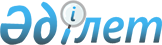 О внесении изменений и дополнений в постановление Правительства Республики Казахстан от 31 декабря 2009 года № 2339Постановление Правительства Республики Казахстан от 31 декабря 2010 года № 1532

      Правительство Республики Казахстан ПОСТАНОВЛЯЕТ:



      1. Внести в постановление Правительства Республики Казахстан от 31 декабря 2009 года № 2339 "О Стратегическом плане Министерства сельского хозяйства Республики Казахстан на 2010 - 2014 годы" (САПП Республики Казахстан, 2010 г., № 5, ст. 75) следующие изменения и дополнения:



      в Стратегическом плане Министерства сельского хозяйства Республики Казахстан на 2010 - 2014 годы, утвержденном указанным постановлением:



      в разделе "Стратегические направления, цели, задачи":



      в Стратегическом направлении 1. "Устойчивое развитие отраслей агропромышленного комплекса, рост их конкурентоспособности, обеспечение продовольственной безопасности и адаптация аграрного производства к условиям вступления в ВТО":



      в задаче 1.1.1. "Повышение урожайности и качества продукции растениеводства и обеспечение продовольственной безопасности, посредством применения мер государственной поддержки, а также своевременное обеспечение деятельности уполномоченного государственного органа, в сфере развития агропромышленного комплекса и развития сельских территорий":



      в графе 5:



      в строке "Обеспечение агротехнического цикла производства в т.ч. приоритетных культур (посредством субсидирования)" цифры "21,5" и "21,2" заменить цифрами "21,4" и "19,0";



      в строке "Проведение химической борьбы на прогнозируемой площади развития и распространения: особо опасных вредных организмов и болезней карантинных вредителей, болезней растений и сорняков (расходы)" цифры "148,7" заменить цифрами "146,8";



      строку:

"                                                                    "      изложить в следующей редакции:

"                                                                  ";

      дополнить строкой следующего содержания:

"                                                                  ";

      графу 1 строки "Объем закупленного зерна" изложить в следующей редакции:

      "Финансирование мероприятий по повышению качества зерна, в т.ч. посредством закупа";



      в задаче 1.1.2. "Повышение продуктивности и качества продукции животноводства":



      строки:

"                                                                   "      изложить в следующей редакции:

"                                                                  ";

      дополнить строкой следующего содержания:

"                                                                  ";

      в абзаце "молоко" графы 5 строки "Удельный вес животноводческой продукции, производимой сельхозформированиями от общего объема производства:" цифры "11" заменить цифрами "10,3";



      в задаче 1.1.3 "Устойчивое развитие и поддержка перерабатывающих производств":



      в абзаце "сахар" графы 5 строки "Доля импорта по отдельным пищевым продуктам к общему объему потребления:" цифры "14" заменить цифрами "40";



      в задаче 1.2.1 "Производство качественной конкурентоспособной продукции агропромышленного комплекса для занятия экспортных ниш":



      дополнить строками следующего содержания:

"";

      в задаче 1.3.1. "Развитие обслуживающей инфраструктуры отраслей агропромышленного комплекса":



      в строке "Кредитование производства и переработки сельхозпродукции, в том числе через систему кредитных товариществ":



      графу 1 дополнить словами следующего содержания "(с нарастающим итогом)";



      в графе 5 цифры "161" заменить словами "до 161";



      в строке "Стимулирование создания путем льготного кредитования объединений сельхозтоваропроизводителей и сельского населения по ведению совместного производства, заготовки, переработке, сбыту, хранению, транспортировке сельхозпродукции, снабжения товарно-материальными ценностями (кредитование)":



      в графе 1 слово "(кредитование)" заменить словами следующего содержания "(с нарастающим итогом)";



      в графе 5 цифры "144" заменить словами "до 144";



      в графе 5 строки "Развитие несельскохозяйственных видов предпринимательской деятельности в сельской местности (кредитование)" слова "до 20" заменить словами "до 10";



      в графе 5 строки "Строительство оптового рынка сельскохозяйственной продукции (с региональными терминалами), в том числе: - строительство регионального терминала оптового рынка сельскохозяйственной продукции в Южно-Казахстанской области" аббревиатуру "ПСД" исключить;



      графу 6 дополнить аббревиатурой "ПСД";



      в задаче 2.1.2. "Сохранение, воспроизводство и рациональное использование ресурсов животного мира и объектов природно-заповедного фонда":



      в графе 5 строки "Обеспечение роста численности сайгаков (расходы)" цифры "10,0" заменить цифрами "5,5";



      в Стратегическом направлении 3. "Создание нормальных условий жизнеобеспечения села (аула) на основе оптимизации сельского расселения, обеспечение роста потенциала сельских территорий через интегрирование программ сельского развития":



      в цели 3.1. "Создание нормальных условий жизнеобеспечения села (аула) и обеспечение роста потенциала сельских территорий":



      в графе 5 строки "Привлечение специалистов социальной сферы для работы в сельских населенных пунктах" цифру "4000" заменить цифрами "5499";



      в задаче 3.1.2. "Обеспечение доступа сельского населения к микрокредитным ресурсам":



      в графе 5 строки "Охват микрокредитованием целевых групп сельского населения" цифры "2,3" заменить словами "до 2,3";



      в приложении 3 к Стратегическому плану:



      в бюджетной программе 003 "Борьба с особо опасными вредными организмами сельскохозяйственных культур":



      в графе "2010 год":



      в "Показателях количества" цифры "3 383,5" заменить цифрами "3 241,1";



      в "Показателях эффективности" цифры "867,1" заменить цифрами "858,0";



      в "Расходах на реализацию программы" цифры "2 934 066,0" заменить цифрами "2 780 784,0";



      в бюджетной программе 010 "Целевые текущие трансферты областным бюджетам, бюджетам городов Астаны и Алматы на субсидирование стоимости услуг по подаче питьевой воды из особо важных групповых и локальных систем водоснабжения, являющихся безальтернативными источниками питьевого водоснабжения":



      в графе "2010 год":



      в "Показателях качества" цифры "1 939 140" заменить цифрами "1 981 829";



      в "Показателях эффективности" цифры "486" заменить цифрами "511";



      в "Расходах на реализацию программы" цифры "2 868 600,0" заменить цифрами "3 019 649,0";



      в бюджетной программе 011 "Строительство, реконструкция и оснащения ветеринарных лабораторий, биохранилища и здания подведомственного учреждения":



      в графе "2010 год":



      в "Показателях результата" цифры "23" заменить цифрами "20";



      в "Расходах на реализацию программы" цифры "1 016 448,0" заменить цифрами "983 625,0";



      после таблицы бюджетной программы 011 "Строительство, реконструкция и оснащения ветеринарных лабораторий, биохранилища и здания подведомственного учреждения" дополнить бюджетной программой "012" следующего содержания:

"                      Форма бюджетной программы                                                                   ";

      в бюджетной программе (подпрограмм) 014 "Усовершенствование ирригационных и дренажных систем", 004 "За счет внешних займов", "005 "За счет внутренних источников", 016 "За счет софинансирования займа из республиканского бюджета":

      "Показатели количества" изложить в следующей редакции:

"                                                                  ";

      "Показатели результата" изложить в следующей редакции:

"                                                                  ";

      в графе "2010 год":



      в "Расходах на реализацию программы" цифры "519 593,0" заменить цифрами "154 000,0";



      в бюджетной программе 016 "Постприватизационная поддержка сельского хозяйства":



      в графе "2010 год":



      в "Показателях количества":



      в строке "Количество модернизированных агрометеостанций" цифры "36" исключить;



      в строке "Услуги компании по "Управлению ценовыми рисками" в области: нормативно-правовой базы; институционального укрепления товарных бирж; развития инновационных продуктов." цифру "1" исключить;



      в строке "Количество семинаров для участников товарных бирж" цифру "1" исключить;



      в строке "Аудит лизинговых компаний и УМФУ" цифру "5" исключить;



      в строке "Услуги международного консультанта по мониторингу и оценке проекта" цифру "2" исключить;



      в "Расходах на реализацию программы" цифры "246 512,0" заменить цифрами "24 652,0";



      в бюджетной программе 017 "Целевые трансферты на развитие областным бюджетам, бюджетам городов Астаны и Алматы на развитие системы водоснабжения":



      в графе "2010 год":



      в "Показателях количества":



      в строке "Строительство и реконструкция объектов питьевого водоснабжения" цифры "252" заменить цифрами "254";



      после строки "Строительство и реконструкция объектов питьевого водоснабжения кол-во 261 174 252 178 84" дополнить строкой следующего содержания:

"                                                                  ";

      в графе "2010 год":



      в "Показателях результата" цифры "97" заменить цифрами "105";



      в "Расходах на реализацию программы" цифры "20 212 113,0" заменить цифрами "25 145 003,0";



      в бюджетной программе 019 "Методологические услуги в области охраны водных объектов":



      в графе "2010 год":



      в "Расходах на реализацию программы" цифры "20 501,0" заменить цифрами "30 804,0";



      после таблицы бюджетной программы 019 "Методологические услуги в области охраны водных объектов" дополнить бюджетной программой "020" следующего содержания:

"                  Форма бюджетной программы                                                                  ";

      после таблицы бюджетной программы 023 "Кредитование АО "Национальный управляющий холдинг "КазАгро" для проведения мероприятий по поддержке субъектов агропромышленного комплекса" дополнить бюджетными программами "024", "025" следующего содержания:

"                     Форма бюджетной программы                        Форма бюджетной программы                                                                  ";

      в бюджетной программе (подпрограмм) 029 "Строительство и реконструкция системы водоснабжения", 004 "За счет внешних займов", 005 "За счет внутренних источников", 016 "За счет софинансирования внешних займов из республиканского бюджета":



      в графе "2010 год":



      в "Показателях количества":



      в строке "Разработка проектно-сметной документации по групповым водопроводам" цифру "5" заменить цифрами "15";



      в строке "Строительство и реконструкция групповых водопроводов" цифру "21" заменить цифрами "20";



      в "Расходах на реализацию программы" цифры "9 656 866,0" заменить цифрами "9 705 902,0";



      в бюджетной программе 031 "Реконструкция гидротехнических сооружений":



      в графе "2010 год":



      в "Показателях количества":



      в строке "Количество объектов на которых произведена реконструкция" цифры "32" заменить цифрами "40";



      в строке "Количество разработанной проектно-сметной документации" цифры "1" заменить цифрами "7";



      в "Показателях результата" цифры "19" заменить цифрами "22";



      в "Расходах на реализацию программы" цифры "15 304 940,0" заменить цифрами "17 306 416,0";



      в бюджетной программе (подпрограмм) 032 "Развитие объектов охраны подземных вод и очистки промышленных стоков в городе Усть-Каменогорске", 004 "За счет внешних займов", 006 "За счет софинансирования гранта из республиканского бюджета", 016 "За счет софинансирования внешних займов из республиканского бюджета", 018 "За счет гранта":



      в графе "2010 год":



      в "Показателях количества":



      в строке "Закуп оборудования для обнаружения утечек из водопроводных сетей и контроля качества воды для лабораторий горводоканала и контрольно-надзорных служб региона." дополнить цифрой "47";



      в строке "Заключение контрактов на осуществление услуг по мониторингу и детальному проектированию" цифру "2" заменить цифрой "1";



      в "Показателях эффективности":



      в строке "Стоимость закупаемого оборудования на 1 лабораторию" цифры "499 000" заменить цифрами "68 987";



      в "Расходах на реализацию программы" цифры "783 178,0" заменить цифрами "532 557,0";



      в бюджетной программе 034 "Эксплуатация республиканских водохозяйственных объектов, не связанных с подачей воды":



      в графе "2010 год":



      в "Показателях количества":



      в строке "Инженерно-техническое оснащение" цифры "24" заменить цифрами "46";



      после строки "Инженерно-техническое оснащение 16 24" дополнить строкой следующего содержания:

"                                                              ";

      в графе "2010 год":



      в "Расходах на реализацию программы" цифры "2 267 790,0" заменить цифрами "2 563 500,0";



      в бюджетной программе 035 "Создание Казахстанско-Израильского фонда аграрных исследований":



      в графе "2010 год":



      в "Показателях количества" цифры "2" и "1" исключить;



      в "Показателях результата" цифры "1" и "7" исключить;



      в "Расходах на реализацию программы" цифры "150 000,0" заменить цифрами "0,0";



      в бюджетной программе 037 "Государственный учет и кадастр рыбных ресурсов":



      в графе "2010 год":



      в "Показателях результата":



      в строке "Количество охваченных государственным учетом и мониторингом водоемов местного значения" цифры "72" заменить цифрами "59";



      в "Расходах на реализацию программы" цифры "132 603,0" заменить цифрами "124 287,0";



      в бюджетной программе 038 "Воспроизводство рыбных ресурсов":



      в графе "2010 год":



      в "Показателях количества":



      в строке "Выпуск в водоемы молоди рыб" цифры "159,9" заменить цифрами "156,443";



      в "Расходах на реализацию программы" цифры "802 602,0" заменить цифрами "746 583,0";



      бюджетную программу 043 "Увеличение уставного капитала АО "Национальный управляющий холдинг "КазАгро" для реализации государственной политики по стимулированию развития агропромышленного комплекса" изложить в следующей редакции:

"                    Форма бюджетной программы      Примечание:

      * на закуп зерна урожая 2010 года для обеспечения внутреннего рынка страны в целях стабилизации цен на хлебобулочные изделия предусмотрены средства в сумме 3 110,0 млн.тенге, из них 1 000,0 млн.тенге – средства 2009 года реинвестированы с проекта «Строительство оптового рынка сельскохозяйственной продукции (с региональными терминалами)».                  Форма бюджетной программы                    Форма бюджетной программы      Примечание:

      * удельный вес – отношение объема заготовки животноводческой продукции (молока и мяса) АО «Мал онімдері корпорациясы» к общему объему заготовки молока и мяса по Республике Казахстан.

      ** удельный вес реализации животноводческой продукции (грубой шерсти) на экспорт от общего объема закупа животноводческой продукции на планируемый период.                    Форма бюджетной программы                      Форма бюджетной программы                  Форма бюджетной программы                  Форма бюджетной программы      Примечание:

      * Охват микрокредитованием домохозяйств за счет выделяемых в соответствующем году бюджетных инвестиций.

      Доля сельского населения с доходами ниже прожиточного минимума и средними доходами, получивших микрокредиты.";

      в бюджетной программе 044 "Сохранение лесов и увеличение лесистости территории республики":



      в графе "2010 год":



      в "Показателях количества" цифры "8", "516", "7", "11 000", "6 500", "800" заменить соответственно цифрами "7", "446", "4", "8 600", "4 400", "700";



      в "Показателях качества" цифры "8 500" заменить цифрами "8 600";



      в "Расходах на реализацию программы" цифры "2 490 294,0" заменить цифрами "1 977 055,0";



      после таблицы бюджетной программы 044 "Сохранение лесов и увеличение лесистости территории республики" дополнить бюджетной программой "045" следующего содержания:

"                      Форма бюджетной программы                                                                   ";

      в бюджетной программе 047 "Государственный учет и регистрация тракторов, прицепов к ним, самоходных сельскохозяйственных, мелиоративных и дорожно-строительных машин и механизмов":



      в графе "2010 год":



      в "Расходах на реализацию программы" цифры "101 602,0" заменить цифрами "99 674,0";



      в бюджетной программе 049 "Локализация и ликвидация карантинных вредителей, болезней растений и сорняков":



      в графе "Ед.изм":



      в "Показателях эффективности" слова "тыс." исключить;



      в графе "2010 год":



      в "Показателях эффективности" цифры "7017,5" заменить цифрами "5284,4";



      в "Расходах на реализацию программы" цифры "1 043 505,0" заменить цифрами "785 793,0";



      в бюджетной программе 051 "Субсидирование систем управления производством сельскохозяйственной продукции":



      в графе "2010 год":



      в "Расходах на реализацию программы" цифры "60 000,0" заменить цифрами "42 609,0";



      в бюджетной программе 053 "Противоэпизоотические мероприятия":



      в графе "2010 год":



      в "Расходах на реализацию программы" цифры "1 768 630,0" заменить цифрами "1 724 000,0";



      в бюджетной программе 054 "Капитальный ремонт и восстановление особо аварийных участков межхозяйственных каналов и гидромелиоративных сооружений":



      в графе "2010 год":



      в "Показателях количества" цифру "9" заменить цифрами "13";



      в "Показателях результата" цифру "9" заменить цифрами "4";



      в "Расходах на реализацию программы" цифры "550 000,0" заменить цифрами "756 706,0";



      в бюджетной программе 056 "Повышение конкурентоспособности сельскохозяйственной продукции":



      в графе "2010 год":



      в "Показателях количества":



      в строках "Проектирование и надзор за строительством Национальной референтной лаборатории", "Улучшение лабораторной практики посредством привлечения международных консультантов" и "Повышение квалификации преподавателей аграрных ВУЗов и колледжей за рубежом" соответственно цифры "94", "3" и "40" исключить;



      в строке "Повышение квалификации молодых ученых за рубежом" цифры "20" заменить цифрами "12";



      в "Показателях качества":



      в строке "Не менее % преподавателей аграрных ВУЗов и колледжей удовлетворены курсом обучения за рубежом" цифры "90" исключить;



      в "Расходах на реализацию программы" цифры "1 443 680,0" заменить цифрами "1 060 281,0";



      в бюджетной программе 081 "Мониторинг, референция, лабораторная диагностика и методология в ветеринарии":



      в графе "2010 год":



      в "Расходах на реализацию программы" цифры "99 827,0" заменить цифрами "106 564,0";



      таблицу бюджетной программы 083 "Целевые текущие трансферты областным бюджетам, бюджетам городов Астана и Алматы на поддержку племенного животноводства" изложить в следующей редакции:

"                    Форма бюджетной программы                                                                  ";

      в бюджетной программе 084 "Целевые текущие трансферты областными бюджетам, бюджетам городов Астана и Алматы на удешевление стоимости горюче-смазочных материалов и других товарно-материальных ценностей, необходимых для проведения весенне-полевых и уборочных работ":



      в графе "2010 год":



      в "Показателях количества":



      в строке "дизельного топлива" цифры "1165,78" заменить цифрами "744,2";



      в строке "гербицидов" цифры "16 151,2" заменить цифрами "1 591,8";



      в "Показателях эффективности":



      в строке "Частичное удешевление стоимости дизельного топлива" цифры "15,5" заменить цифрами "25";



      в "Расходах на реализацию программы" цифры "16 593 560,0" заменить цифрами "14 205 685,0";



      в бюджетной программе 085 "Целевые текущие трансферты областным бюджетам, бюджетам городов Астаны и Алматы на субсидирование стоимости услуг по доставке воды сельскохозяйственным товаропроизводителям":



      в графе "2010 год":



      в "Показателях количества" цифры "128" заменить цифрами "129";



      в "Показателях эффективности" цифры "8 394 715" заменить цифрами "8 509 217";



      в "Расходах на реализацию программы" цифры "1 062 338,0" заменить цифрами "1 492 338,0";



      в бюджетной программе 087 "Целевые текущие трансферты областным бюджетам, бюджетам городов Астаны и Алматы на обеспечение закладки и выращивания многолетних насаждений плодово-ягодных культур и винограда":



      в графе "2010 год":



      в "Показателях количества":



      в строке "Размер площади закладки плодовых культур" цифры "2 224,1" заменить цифрами "1 306,5";



      в строке "Размер площади закладки винограда" цифры "1 050,0" заменить цифрами "915,0";



      в "Показателях качества":



      в строке "Размер субсидий на 1 га плодовых культур" цифры "495,9" заменить цифрами "425,5";



      в строке "Размер субсидий на 1 га на уход 3 года роста плодовых культур" цифру "0" заменить цифрами "86,0";



      в строке "Размер субсидий на 1 га на уход 3 года роста винограда" цифру "0" заменить цифрами "162,9";



      в "Показателях эффективности":



      в строке "Увеличение площадей садов по республике" цифры "39,0" заменить цифрами "40,0";



      в строке "Увеличение площадей виноградников по республике" цифры "11,9" заменить цифрами "12,2";



      в графе 2:



      в "Показателях результата":



      слова "(показатель указан в 2012 году, так как заложенные сады будут плодоносить на 4 год)" заменить словами "(показатель указан в 2011 году, так как заложенные в 2007 году сады будут плодоносить на 4 год)";



      слова "(показатель указан в 2012 году, так как заложенные виноградники будут плодоносить на 4 год)" заменить словами "(показатель указан в 2011 году, так как заложенные в 2007 году виноградники будут плодоносить на 4 год)";



      в графе "2010 год":



      в "Расходах на реализацию программы" цифры "2 059 078,0" заменить цифрами "1 513 025,0";



      в бюджетной программе 091 "Целевые текущие трансферты областным бюджетам, бюджетам городов Астаны и Алматы на поддержку повышения урожайности и качества производимых сельскохозяйственных культур":



      в графе "2010 год":



      в "Показателях количества" цифры "3 000" заменить цифрами "2 700";



      в "Показателях качества" цифры "1,5" заменить цифрами "1,0";



      в "Показателях эффективности" цифры "1,5" заменить цифрами "1,0";



      в "Показателях результата" цифры "180" заменить цифрами "150";



      в "Расходах на реализацию программы" цифры "5 004 050,0" заменить цифрами "3 214 995,0";



      в бюджетной программе 093 "Интегрированное управление водными ресурсами и повышение эффективности водопользования":



      в графе "2010 год":



      в "Расходах на реализацию программы" цифры "197 785,0" заменить цифрами "193 397,0";



      в бюджетной программе 095 "Целевые текущие трансферты областным бюджетам, бюджетам городов Астана и Алматы для реализации мер социальной поддержки специалистов социальной сферы сельских населенных пунктов":



      в графе "2010 год":



      в "Показателях количества" цифры "4 000" заменить цифрами "5 499";



      в "Расходах на реализацию программы" цифры "502 463,0" заменить цифрами "650 776,0";



      в бюджетной программе 099 "Услуги по организации и проведению идентификации сельскохозяйственных животных":



      таблицу бюджетной программы 099 "Услуги по организации и проведению идентификации сельскохозяйственных животных" изложить в следующей редакции:

"                        Форма бюджетной программы                                                                  ";

      в приложение 4 к Стратегическому плану:



      в таблице "Свод бюджетных расходов"



      в графе "2010 год" цифры "197 864 855,0", "101 974 456,0", "95 890 399,0", "94 632 594,0", "11 071 834,0", "83 560 760,0", "292 497 449,0", "113 046 290,0", "179 451 159,0" заменить соответственно цифрами "199 995 048,0", "98 893 170,0", "101 101 878,0", "102 989 555,0", "19 328 795,0", "83 660 760,0", "302 984 603,0", "118 221 965,0", "184 762 638,0";



      в приложении 5 к Стратегическому плану:



      в таблице "Распределение расходов по стратегическим направлениям, целям, задачам и бюджетным программам":



      в графе "2010 год":



      строки "Стратегическое направление 1. Устойчивое развитие отраслей агропромышленного комплекса, рост их конкурентоспособности, обеспечение продовольственной безопасности и адаптация аграрного производства к условиям вступления в ВТО" цифры "218 416 914,0" заменить цифрами "221 245 399,0";



      строки "Цель 1. Обеспечение продовольственной безопасности республики на основе стабильного роста производства продукции АПК" цифры "187 883 970,0" заменить цифрами "183 690 473,0";



      строки "Задача 1.1.1 Повышение урожайности и качества продукции растениеводства и обеспечение продовольственной безопасности, посредством применения мер государственной поддержки, а также своевременное обеспечение деятельности уполномоченного государственного органа, в сфере развития агропромышленного комплекса и развития сельских территорий" цифры "145 050 912,0" заменить цифрами "140 891 342,0";



      строки "084 - Целевые текущие трансферты областным бюджетам, бюджетам городов Астаны и Алматы на удешевление стоимости горюче-смазочных материалов и других товарно-материальных ценностей, необходимых для проведения весенне-полевых и уборочных работ" цифры "16 593 560,0" заменить цифрами "14 205 685,0";



      строки "091 - Целевые текущие трансферты областным бюджетам, бюджетам городов Астана и Алматы на поддержку повышения урожайности и качества производимых сельскохозяйственных культур" цифры "5 004 050,0" заменить цифрами "3 214 995,0";



      строки "087 - Целевые текущие трансферты областным бюджетам, бюджетам городов Астаны и Алматы на обеспечение закладки и выращивания многолетних насаждений плодово-ягодных культур и винограда" цифры "2 059 078,0" заменить цифрами "1 513 025,0";



      строки "003 - Борьба с особо опасными вредными организмами сельскохозяйственных культур" цифры "2 934 066,0" заменить цифрами "2 780 784,0";



      строки "049 - Локализация и ликвидация карантинных вредителей, болезней растений и сорняков" цифры "1 043 505,0" заменить цифрами "785 793,0";



      строки "085 - Целевые текущие трансферты областным бюджетам, бюджетам городов Астаны и Алматы на субсидирование стоимости услуг по доставке воды сельскохозяйственным товаропроизводителям" цифры "1 062 338,0" заменить цифрами "1 492 338,0";



      строки "014 - Усовершенствование ирригационных и дренажных систем" цифры "519 593,0" заменить цифрами "154 000,0";



      строки "043 - Увеличение уставного капитала АО "Национальный холдинг "КазАгро" для реализации государственной политики по стимулированию развития агропромышленного комплекса" цифры "9 700 000,0" заменить цифрами "10 610 000,0";



      строки "Задача 1.1.2 Повышение продуктивности и качества продукции животноводства" цифры "36 271 479,0" заменить цифрами "34 709 278,0";



      строки "043 - Увеличение уставного капитала АО "Национальный холдинг "КазАгро" для реализации государственной политики по стимулированию развития агропромышленного комплекса" цифры "1 000 000,0" заменить цифрами "100 000,0";



      строки "083 - Целевые текущие трансферты областным бюджетам, бюджетам городов Астаны и Алматы на поддержку племенного животноводства" цифры "2 497 397,0" заменить цифрами "3 429 554,0";



      строки "011 - Строительство, реконструкция и оснащения ветеринарных лаборатории, биохранилища и здания подведомственного учреждения" цифры "1 016 448,0" заменить цифрами "983 625,0";



      строки "081 - Мониторинг, референция, лабораторная диагностика и методология в ветеринарии" цифры "99 827,0" заменить цифрами "106 564,0";



      строки "053 - Противоэпизоотические мероприятия" цифры "1 768 630,0" заменить цифрами "1 724 000,0";



      строки "099 - Услуги по организации и проведению идентификации сельскохозяйственных животных" цифры "2 665 767,0" заменить цифрами "1 142 125,0";



      строки "Задача 1.1.3 Устойчивое развитие и поддержка перерабатывающих производств" цифры "6 561 579,0" заменить цифрами "8 089 853,0";



      строки "051 - Субсидирование систем управления производством сельскохозяйственной продукции" цифры "60 000,0" заменить цифрами "42 609,0";



      после строки "097 - Возмещение ставки вознаграждения по финансовому лизингу оборудования для предприятий по переработке сельскохозяйственной продукции 3 555,0 4 369,0 1 579,0" дополнить строкой следующего содержания:

"                                                              ";

      в графе "2010 год":



      строки "Цель 2. Развитие национальных конкурентных преимуществ отечественной продукции" цифры "7 887 793,0" заменить цифрами "16 426 962,0";



      строки "Задача 1.2.1 Производство качественной конкурентоспособной продукции АПК для занятия экспортных ниш", цифры "2 153 704,0" заменить цифрами "10 832 570,0";



      после строки "089 - Целевые текущие трансферты областным бюджетам, бюджетам городов Астана и Алматы на экспертизу качества казахстанского хлопка-волокна 178 704,0 153 704,0 153 704,0 253 704,0 253 704,0" дополнить строкой следующего содержания:

"                                                                  ";

      в графе "2010 год":



      строки "043 - Увеличение уставного капитала АО "Национальный холдинг "КазАгро" для реализации государственной политики по стимулированию развития агропромышленного комплекса" цифры "2 000 000,0" заменить цифрами "2 900 000,0";



      строки "Задача 1.2.2 Обеспечение ускоренного научного и технологического развития АПК за счет построения эффективной системы создания, внедрения и распространения конкурентоспособных научных разработок и развития человеческого капитала" цифры "5 734 089,0" заменить цифрами "5 594 392,0";



      строки "035 - Создание Казахстанско-Израильского фонда аграрных исследований" цифры "150 000,0" заменить цифрами "0,0";



      строки "019 - Методологические услуги в области охраны водных объектов" цифры "20 501,0" заменить цифрами "30 804,0";



      строки "Цель 3. Развитие современной инфраструктуры отраслей АПК и повышение технической оснащенности" цифры "22 645 151,0" заменить цифрами "21 127 964,0";



      строки "Задача 1.3.1 Развитие обслуживающей инфраструктуры отраслей АПК" цифры "16 504 000,0" заменить цифрами "14 988 741,0";



      строки "043 - Увеличение уставного капитала АО "Национальный холдинг "КазАгро" для реализации государственной политики по стимулированию развития агропромышленного комплекса" цифры "12 910 000,0" заменить цифрами "12 000 000,0";



      строки "016 - Постприватизационная поддержка сельского хозяйства" цифры "246 512,0" заменить цифрами "24 652,0";



      строки "056 - Повышение конкурентоспособности сельскохозяйственной продукции" цифры "1 443 680,0" заменить цифрами "1 060 281,0";



      строки "Задача 1.3.2 Техническое и технологическое перевооружение" цифры "6 141 151,0" заменить цифрами "6 139 223,0";



      строки "047 - Государственный учет и регистрация тракторов, прицепов к ним, самоходных сельскохозяйственных, мелиоративных и дорожно-строительных машин и механизмов" цифры "101 602,0" заменить цифрами "99 674,0";



      строки "Стратегическое направление 2. Сохранение, рациональное использование и воспроизводство рыбных, лесных ресурсов, ресурсов животного мира, объектов природно-заповедного фонда, а также создание условий для устойчивого водообеспечения и эффективного уровня водопользования" цифры "67 717 312,0" заменить цифрами "75 227 668,0";



      строки "Цель 1. Обеспечение сохранения, воспроизводства и рационального использования рыбных, лесных ресурсов, ресурсов животного мира, объектов природно-заповедного фонда" цифры "10 884 958,0" заменить цифрами "10 363 456,0";



      строки "Задача 2.1.1 Увеличение лесистости территории республики, озеленение населенных пунктов, создание и расширение зеленых зон вокруг них, развитие плантационного выращивания древесных пород и частного лесного фонда, рациональное использование лесных ресурсов" цифры "5 892 761,0" заменить цифрами "5 379 522,0";



      строки "044 - Сохранение лесов и увеличение лесистости территории республики" цифры "2 490 294,0" заменить цифрами "1 977 055,0";



      строки "Задача 2.1.2 Сохранение, воспроизводство и рациональное использование ресурсов животного мира и объектов природно-заповедного фонда" цифры "4 056 992,0" заменить цифрами "4 113 064,0";



      после строки "073 - Сохранение и восстановление численности сайги, редких и исчезающих видов диких животных 192 062,0 221 159,0 250 087,0 325 750,0 355 068,0" дополнить строкой следующего содержания:

"                                                                   ";

      в графе "2010 год":



      строки "Задача 2.1.3 Обеспечение охраны, воспроизводства рыбных ресурсов, государственного контроля и регулирования рыболовства" цифры "935 205,0" заменить цифрами "870 870,0";



      строки "037 - Государственный учет и кадастр рыбных ресурсов" цифры "132 603,0" заменить цифрами "124 287,0";



      строки "038 - Воспроизводство рыбных ресурсов" цифры "802 602,0" заменить цифрами "746 583,0";



      строки "Цель 2. Регулирование использования и охраны водных ресурсов" цифры "56 832 354,0" заменить цифрами "64 864 212,0";



      строки "Задача 2.2.1 Внедрение принципов интегрированного управления водными ресурсами" цифры "197 785,0" заменить цифрами "193 397,0";



      строки "093 - Интегрированное управление водными ресурсами и повышение эффективности водопользования" цифры "197 785,0" заменить цифрами "193 397,0";



      строки "Задача 2.2.3 Обеспечение безопасной и надежной эксплуатации систем водоснабжения, гидротехнических и гидромелиоративных сооружений, а также межхозяйственных каналов" цифры "23 278 435,0" заменить цифрами "26 181 706,0";



      после строки "012 - Регулирование русла реки Сырдарьи и сохранение северной части Аральского моря (2-я фаза) 35 969,0 78 400,0" дополнить строкой следующего содержания:

"                                                                  ";

      в графе "2010 год":



      строки "031 - Реконструкция гидротехнических сооружений" цифры "15 304 940,0" заменить цифрами "17 306 416,0";



      строки "032 - Развитие объектов охраны подземных вод и очистки промышленных стоков в городе Усть-Каменогорск" цифры "783 178,0" заменить цифрами "532 557,0";



      строки "034 - Эксплуатация республиканских водохозяйственных объектов, не связанных с подачей воды" цифры "2 267 790," заменить цифрами "2 563 500,0";



      строки "054 - Капитальный ремонт и восстановление особо аварийных участков межхозяйственных каналов и гидромелиоративных сооружений" цифры "550 000,0" заменить цифрами "756 706,0";



      после строки "079 - Увеличение уставного капитала республиканских государственных предприятий Комитета по водным ресурсам, эксплуатирующих водохозяйственные объекты для обновления машинно-тракторного парка и оснащения техническими средствами 712 900,0 712 900,0 712 900,0" дополнить строкой следующего содержания:

"                                                                  ";

      в графе "2010 год":



      строки "Задача 2.2.4 Устойчивое развитие системы водоснабжения и водохозяйственных сооружений" цифры "32 737 579,0" заменить цифрами "37 870 554,0";



      строки "010 - Целевые текущие трансферты областным бюджетам, бюджетам городов Астаны и Алматы на субсидирование стоимости услуг по подаче питьевой воды из особо важных групповых и локальных систем водоснабжения, являющихся безальтернативными источниками питьевого водоснабжения" цифры "2 868 600,0" заменить цифрами "3 019 649,0";



      строки "017 - Целевые трансферты на развитие областным бюджетам, бюджетам городов Астаны и Алматы на развитие системы водоснабжения" цифры "20 212 113,0" заменить цифрами "25 145 003,0";



      строки "029 - Строительство и реконструкция системы водоснабжения" цифры "9 656 866,0" заменить цифрами "9 705 902,0";



      строки "Стратегическое направление 3. Создание нормальных условий жизнеобеспечения села (аула) на основе оптимизации сельского расселения, обеспечение роста потенциала сельских территорий через интегрирование программ сельского развития" цифры "6 363 223,0" заменить цифрами "6 511 536,0";



      строки "Цель 1. Создание нормальных условий жизнеобеспечения села (аула) и обеспечение роста потенциала сельских территорий" цифры "6 363 223,0" заменить цифрами "6 511 536,0";



      строки "Задача 3.1.1 Устойчивое развитие сельских территорий республики на основе использования региональных конкурентных преимуществ, предоставления для сельского населения качественных услуг социальной сферы" цифры "4 063 223,0" заменить цифрами "4 211 536,0";



      строки "095 - Целевые текущие трансферты областным бюджетам, бюджетам городов Астаны и Алматы для реализации мер социальной поддержки специалистов социальной сферы сельских населенных пунктов" цифры "502 463,0" заменить цифрами "650 776,0";



      строки "Итого бюджет Министерства сельского хозяйства" цифры "292 497 449,0" заменить цифрами "302 984 603,0".



      2. Настоящее постановление вводится в действие со дня подписания и подлежит официальному опубликованию.      Премьер-Министр

      Республики Казахстан                       К. Масимов
					© 2012. РГП на ПХВ «Институт законодательства и правовой информации Республики Казахстан» Министерства юстиции Республики Казахстан
				Развитие производства

плодоовощных культур с

применением технологии

капельного орошения в

южных регионах страныобъем

выращенной

плодоовощной

продукции

(тонн)8383-до

50940до

71350до

84565до

92615до

92615Развитие производства

плодоовощных культур с

применением капельного

орошения в южных регионах

страны, а также

сопутствующего

производстваобъем

выращенной

плодоовощной

продукции

(тонн)8383-до

40 000до

71350до

84565до

92 615до

92615Закуп зерна урожая 2010 года для

обеспечения внутреннего рынка

странытыс. тонндо

150Реализация племенной

продукции (материала), в том

числе:крупный рогатый скотжив.

массы,

тонн3012,12745,33450,34583,44583,44812,65053,2овец4355,56409,44954,55100,15100,15355,15622,9свиней1243,01518,812001200120012601323лошадей1210,51965,412161216121612601323верблюдов575,0519,5500,0500,0500,0525,0551,2семени быков - производителейтыс.доз748,8------осеменение маточного

поголовья крупный рогатый

скоттыс.

гол.-87,8118,7236,0236,0252,5270,2племенного яйца (посредством

субсидирования)тыс.

шт.4572,07667,76568,97735,38992,79442,39914,4Реализация племенной

продукции (материала), в

том числе:крупный рогатый скотжив.

массы,

тонн3012,12745,32580,04583,44583,44812,65053,2овец4355,56409,45522,55100,15100,15355,15622,9свиней1243,01518,8725,01200120012601323лошадей1210,51965,41580,01216121612601323верблюдов575,0519,5216,0500,0500,0525,0551,2cемени быков -

производителейтыс.

доз748,8-157,1342,9369,3397,2402,8осеменение маточного

поголовья крупный рогатый

скоттыс.

гол.-87,8-----племенного яйцатыс.

шт.4572,07667,77560,07735,38992,79442,39914,4cуточных цыплят

(посредством

субсидирования)тыс.

голов30,01679,01761,31842,81869,1Приобретение маточного

поголовья овец и организация

отгонного овцеводстваголовдо

7 000Создание племенных

хозяйств-репродукторовголов-до 496до 446до 942Финансирование закупа племенных пород

крупного рогатого скота в целях

создания и воспроизводства племенного

стадаголов1 655Администратор

бюджетной

программыМинистерство сельского хозяйства Республики КазахстанМинистерство сельского хозяйства Республики КазахстанМинистерство сельского хозяйства Республики КазахстанМинистерство сельского хозяйства Республики КазахстанМинистерство сельского хозяйства Республики КазахстанМинистерство сельского хозяйства Республики КазахстанМинистерство сельского хозяйства Республики КазахстанБюджетная

программа

(подпрограмма)012 «Целевые текущие трансферты бюджету Атырауской области для

обновления специальными оборудованиями и морской техникой субъекта

государственной монополий в сфере рыбного хозяйства»012 «Целевые текущие трансферты бюджету Атырауской области для

обновления специальными оборудованиями и морской техникой субъекта

государственной монополий в сфере рыбного хозяйства»012 «Целевые текущие трансферты бюджету Атырауской области для

обновления специальными оборудованиями и морской техникой субъекта

государственной монополий в сфере рыбного хозяйства»012 «Целевые текущие трансферты бюджету Атырауской области для

обновления специальными оборудованиями и морской техникой субъекта

государственной монополий в сфере рыбного хозяйства»012 «Целевые текущие трансферты бюджету Атырауской области для

обновления специальными оборудованиями и морской техникой субъекта

государственной монополий в сфере рыбного хозяйства»012 «Целевые текущие трансферты бюджету Атырауской области для

обновления специальными оборудованиями и морской техникой субъекта

государственной монополий в сфере рыбного хозяйства»012 «Целевые текущие трансферты бюджету Атырауской области для

обновления специальными оборудованиями и морской техникой субъекта

государственной монополий в сфере рыбного хозяйства»ОписаниеЦелевые текущие трансферты в Атыраускую область для обеспечения

деятельности субъекта государственной монополии в сфере рыбного

хозяйства, осуществляющий закуп осетровых видов рыб, переработку и

реализацию их икры.Целевые текущие трансферты в Атыраускую область для обеспечения

деятельности субъекта государственной монополии в сфере рыбного

хозяйства, осуществляющий закуп осетровых видов рыб, переработку и

реализацию их икры.Целевые текущие трансферты в Атыраускую область для обеспечения

деятельности субъекта государственной монополии в сфере рыбного

хозяйства, осуществляющий закуп осетровых видов рыб, переработку и

реализацию их икры.Целевые текущие трансферты в Атыраускую область для обеспечения

деятельности субъекта государственной монополии в сфере рыбного

хозяйства, осуществляющий закуп осетровых видов рыб, переработку и

реализацию их икры.Целевые текущие трансферты в Атыраускую область для обеспечения

деятельности субъекта государственной монополии в сфере рыбного

хозяйства, осуществляющий закуп осетровых видов рыб, переработку и

реализацию их икры.Целевые текущие трансферты в Атыраускую область для обеспечения

деятельности субъекта государственной монополии в сфере рыбного

хозяйства, осуществляющий закуп осетровых видов рыб, переработку и

реализацию их икры.Целевые текущие трансферты в Атыраускую область для обеспечения

деятельности субъекта государственной монополии в сфере рыбного

хозяйства, осуществляющий закуп осетровых видов рыб, переработку и

реализацию их икры.Стратегическое

направление1. Устойчивое развитие отраслей агропромышленного комплекса, рост их

конкурентоспособности, обеспечение продовольственной безопасности и

адаптация аграрного производства к условиям вступления в ВТО 1. Устойчивое развитие отраслей агропромышленного комплекса, рост их

конкурентоспособности, обеспечение продовольственной безопасности и

адаптация аграрного производства к условиям вступления в ВТО 1. Устойчивое развитие отраслей агропромышленного комплекса, рост их

конкурентоспособности, обеспечение продовольственной безопасности и

адаптация аграрного производства к условиям вступления в ВТО 1. Устойчивое развитие отраслей агропромышленного комплекса, рост их

конкурентоспособности, обеспечение продовольственной безопасности и

адаптация аграрного производства к условиям вступления в ВТО 1. Устойчивое развитие отраслей агропромышленного комплекса, рост их

конкурентоспособности, обеспечение продовольственной безопасности и

адаптация аграрного производства к условиям вступления в ВТО 1. Устойчивое развитие отраслей агропромышленного комплекса, рост их

конкурентоспособности, обеспечение продовольственной безопасности и

адаптация аграрного производства к условиям вступления в ВТО 1. Устойчивое развитие отраслей агропромышленного комплекса, рост их

конкурентоспособности, обеспечение продовольственной безопасности и

адаптация аграрного производства к условиям вступления в ВТО Цель1.1. Обеспечение продовольственной безопасности республики на основе

стабильного роста производства продукции АПК1.1. Обеспечение продовольственной безопасности республики на основе

стабильного роста производства продукции АПК1.1. Обеспечение продовольственной безопасности республики на основе

стабильного роста производства продукции АПК1.1. Обеспечение продовольственной безопасности республики на основе

стабильного роста производства продукции АПК1.1. Обеспечение продовольственной безопасности республики на основе

стабильного роста производства продукции АПК1.1. Обеспечение продовольственной безопасности республики на основе

стабильного роста производства продукции АПК1.1. Обеспечение продовольственной безопасности республики на основе

стабильного роста производства продукции АПКЗадача1.1.3. Устойчивое развитие и поддержка перерабатывающих производств1.1.3. Устойчивое развитие и поддержка перерабатывающих производств1.1.3. Устойчивое развитие и поддержка перерабатывающих производств1.1.3. Устойчивое развитие и поддержка перерабатывающих производств1.1.3. Устойчивое развитие и поддержка перерабатывающих производств1.1.3. Устойчивое развитие и поддержка перерабатывающих производств1.1.3. Устойчивое развитие и поддержка перерабатывающих производствПоказателиПоказателиПоказателиПоказателиПоказателиПоказателиПоказателиПоказателиНаименование показателяНаименование показателяЕд.

изм.Отчетный периодОтчетный периодПлановый периодПлановый периодПлановый периодНаименование показателяНаименование показателяЕд.

изм.2008

год

(отчет)2009 год

(план

текущего)2010

год2011

год2012

годПоказатели

количестваОбъем выловленной рыбы тонн99,5Показатели

количестваУкрепление

материально-технической

базы рыбоводных

предприятииединиц18Показатели

качестваПоказатели

эффективностиПоказатели

результатаОбъем выпуска

продукции:

Рыбных

Икрытонн

тонн69,65

9,9Расходы на

реализацию

программытыс.

тенге1 545 665,0Показатели

количестваЗаключение госэкспертизы на ТЭОштук1Показатели

количестваИзыскательские работытыс. га1557Показатели

количестваРаботы по разработке ПСДтыс. га7736Показатели

количестваРеконструкциятыс. га30Показатели

результата- Экспертиза ТЭО

- изыскательские работы

- разработка ПСД

- реконструкция%

тыс. га100

1557

7736

30Разработка проектно-сметной

документации по водоснабжениюкол-во

объектов154Администратор

бюджетной

программыМинистерство сельского хозяйства Республики КазахстанМинистерство сельского хозяйства Республики КазахстанМинистерство сельского хозяйства Республики КазахстанМинистерство сельского хозяйства Республики КазахстанМинистерство сельского хозяйства Республики КазахстанМинистерство сельского хозяйства Республики КазахстанМинистерство сельского хозяйства Республики КазахстанБюджетная

программа

(подпрограмма)020 «Целевые текущие трансферты бюджету Акмолинской области на

создание лесонасаждений вдоль автомобильной дороги «Астана-Щучинск»

на участках «Шортанды-Щучинск»020 «Целевые текущие трансферты бюджету Акмолинской области на

создание лесонасаждений вдоль автомобильной дороги «Астана-Щучинск»

на участках «Шортанды-Щучинск»020 «Целевые текущие трансферты бюджету Акмолинской области на

создание лесонасаждений вдоль автомобильной дороги «Астана-Щучинск»

на участках «Шортанды-Щучинск»020 «Целевые текущие трансферты бюджету Акмолинской области на

создание лесонасаждений вдоль автомобильной дороги «Астана-Щучинск»

на участках «Шортанды-Щучинск»020 «Целевые текущие трансферты бюджету Акмолинской области на

создание лесонасаждений вдоль автомобильной дороги «Астана-Щучинск»

на участках «Шортанды-Щучинск»020 «Целевые текущие трансферты бюджету Акмолинской области на

создание лесонасаждений вдоль автомобильной дороги «Астана-Щучинск»

на участках «Шортанды-Щучинск»020 «Целевые текущие трансферты бюджету Акмолинской области на

создание лесонасаждений вдоль автомобильной дороги «Астана-Щучинск»

на участках «Шортанды-Щучинск»ОписаниеСоздание лесонасаждений вдоль автомобильной дороги «Астана-Щучинск»

на участках «Шортанды-Щучинск»Создание лесонасаждений вдоль автомобильной дороги «Астана-Щучинск»

на участках «Шортанды-Щучинск»Создание лесонасаждений вдоль автомобильной дороги «Астана-Щучинск»

на участках «Шортанды-Щучинск»Создание лесонасаждений вдоль автомобильной дороги «Астана-Щучинск»

на участках «Шортанды-Щучинск»Создание лесонасаждений вдоль автомобильной дороги «Астана-Щучинск»

на участках «Шортанды-Щучинск»Создание лесонасаждений вдоль автомобильной дороги «Астана-Щучинск»

на участках «Шортанды-Щучинск»Создание лесонасаждений вдоль автомобильной дороги «Астана-Щучинск»

на участках «Шортанды-Щучинск»Стратегическое

направление2. Сохранение, рациональное использование и воспроизводство рыбных,

лесных ресурсов, ресурсов животного мира, объектов

природно-заповедного фонда, а также создание условий для устойчивого

водообеспечения и эффективного уровня водопользования2. Сохранение, рациональное использование и воспроизводство рыбных,

лесных ресурсов, ресурсов животного мира, объектов

природно-заповедного фонда, а также создание условий для устойчивого

водообеспечения и эффективного уровня водопользования2. Сохранение, рациональное использование и воспроизводство рыбных,

лесных ресурсов, ресурсов животного мира, объектов

природно-заповедного фонда, а также создание условий для устойчивого

водообеспечения и эффективного уровня водопользования2. Сохранение, рациональное использование и воспроизводство рыбных,

лесных ресурсов, ресурсов животного мира, объектов

природно-заповедного фонда, а также создание условий для устойчивого

водообеспечения и эффективного уровня водопользования2. Сохранение, рациональное использование и воспроизводство рыбных,

лесных ресурсов, ресурсов животного мира, объектов

природно-заповедного фонда, а также создание условий для устойчивого

водообеспечения и эффективного уровня водопользования2. Сохранение, рациональное использование и воспроизводство рыбных,

лесных ресурсов, ресурсов животного мира, объектов

природно-заповедного фонда, а также создание условий для устойчивого

водообеспечения и эффективного уровня водопользования2. Сохранение, рациональное использование и воспроизводство рыбных,

лесных ресурсов, ресурсов животного мира, объектов

природно-заповедного фонда, а также создание условий для устойчивого

водообеспечения и эффективного уровня водопользованияЦель2.1. Обеспечение сохранения, воспроизводства и рационального

использования рыбных, лесных ресурсов, ресурсов животного мира,

объектов природно-заповедного фонда2.1. Обеспечение сохранения, воспроизводства и рационального

использования рыбных, лесных ресурсов, ресурсов животного мира,

объектов природно-заповедного фонда2.1. Обеспечение сохранения, воспроизводства и рационального

использования рыбных, лесных ресурсов, ресурсов животного мира,

объектов природно-заповедного фонда2.1. Обеспечение сохранения, воспроизводства и рационального

использования рыбных, лесных ресурсов, ресурсов животного мира,

объектов природно-заповедного фонда2.1. Обеспечение сохранения, воспроизводства и рационального

использования рыбных, лесных ресурсов, ресурсов животного мира,

объектов природно-заповедного фонда2.1. Обеспечение сохранения, воспроизводства и рационального

использования рыбных, лесных ресурсов, ресурсов животного мира,

объектов природно-заповедного фонда2.1. Обеспечение сохранения, воспроизводства и рационального

использования рыбных, лесных ресурсов, ресурсов животного мира,

объектов природно-заповедного фондаЗадача2.1.2. Сохранение, воспроизводство и рациональное использование

ресурсов животного мира и объектов природно-заповедного фонда2.1.2. Сохранение, воспроизводство и рациональное использование

ресурсов животного мира и объектов природно-заповедного фонда2.1.2. Сохранение, воспроизводство и рациональное использование

ресурсов животного мира и объектов природно-заповедного фонда2.1.2. Сохранение, воспроизводство и рациональное использование

ресурсов животного мира и объектов природно-заповедного фонда2.1.2. Сохранение, воспроизводство и рациональное использование

ресурсов животного мира и объектов природно-заповедного фонда2.1.2. Сохранение, воспроизводство и рациональное использование

ресурсов животного мира и объектов природно-заповедного фонда2.1.2. Сохранение, воспроизводство и рациональное использование

ресурсов животного мира и объектов природно-заповедного фондаПоказателиПоказателиПоказателиПоказателиПоказателиПоказателиПоказателиПоказателиНаименование показателяНаименование показателяЕд.

изм.Отчетный периодОтчетный периодПлановый периодПлановый периодПлановый периодНаименование показателяНаименование показателяЕд.

изм.2008 год

(отчет)2009 год

(план

текущего)2010

год2011

год2012

годПоказатели

количестваВозмещение убытков

землепользователям

за изъятие земельных

участковга1 828,7Показатели

количестваРазработка

землеустроительного

проекташтук1Показатели качестваПоказатели

эффективностиПоказатели

результатаРасходы на

реализацию

программытыс.

тенге56 072,0Администратор

бюджетной

программыМинистерство сельского хозяйства Республики КазахстанМинистерство сельского хозяйства Республики КазахстанМинистерство сельского хозяйства Республики КазахстанМинистерство сельского хозяйства Республики КазахстанМинистерство сельского хозяйства Республики КазахстанМинистерство сельского хозяйства Республики КазахстанМинистерство сельского хозяйства Республики КазахстанБюджетная

программа

(подпрограмма)024 «Удешевление стоимости затрат на транспортные расходы при

экспорте зерна урожая 2009 года»024 «Удешевление стоимости затрат на транспортные расходы при

экспорте зерна урожая 2009 года»024 «Удешевление стоимости затрат на транспортные расходы при

экспорте зерна урожая 2009 года»024 «Удешевление стоимости затрат на транспортные расходы при

экспорте зерна урожая 2009 года»024 «Удешевление стоимости затрат на транспортные расходы при

экспорте зерна урожая 2009 года»024 «Удешевление стоимости затрат на транспортные расходы при

экспорте зерна урожая 2009 года»024 «Удешевление стоимости затрат на транспортные расходы при

экспорте зерна урожая 2009 года»ОписаниеПоддержка экспортеров зерна путем возмещения трансопртных расходов

при перевозке зерна на экспорт транзитом через территорию

Российской Федерации и Китайской Народной Республики, а также в

Китайскую Народную Республику.Поддержка экспортеров зерна путем возмещения трансопртных расходов

при перевозке зерна на экспорт транзитом через территорию

Российской Федерации и Китайской Народной Республики, а также в

Китайскую Народную Республику.Поддержка экспортеров зерна путем возмещения трансопртных расходов

при перевозке зерна на экспорт транзитом через территорию

Российской Федерации и Китайской Народной Республики, а также в

Китайскую Народную Республику.Поддержка экспортеров зерна путем возмещения трансопртных расходов

при перевозке зерна на экспорт транзитом через территорию

Российской Федерации и Китайской Народной Республики, а также в

Китайскую Народную Республику.Поддержка экспортеров зерна путем возмещения трансопртных расходов

при перевозке зерна на экспорт транзитом через территорию

Российской Федерации и Китайской Народной Республики, а также в

Китайскую Народную Республику.Поддержка экспортеров зерна путем возмещения трансопртных расходов

при перевозке зерна на экспорт транзитом через территорию

Российской Федерации и Китайской Народной Республики, а также в

Китайскую Народную Республику.Поддержка экспортеров зерна путем возмещения трансопртных расходов

при перевозке зерна на экспорт транзитом через территорию

Российской Федерации и Китайской Народной Республики, а также в

Китайскую Народную Республику.Стратегическое

направление1. Устойчивое развитие отраслей агропромышленного комплекса, рост

их конкурентоспособности, обеспечение продовольственной

безопасности и адаптация аграрного производства к условиям

вступления в ВТО1. Устойчивое развитие отраслей агропромышленного комплекса, рост

их конкурентоспособности, обеспечение продовольственной

безопасности и адаптация аграрного производства к условиям

вступления в ВТО1. Устойчивое развитие отраслей агропромышленного комплекса, рост

их конкурентоспособности, обеспечение продовольственной

безопасности и адаптация аграрного производства к условиям

вступления в ВТО1. Устойчивое развитие отраслей агропромышленного комплекса, рост

их конкурентоспособности, обеспечение продовольственной

безопасности и адаптация аграрного производства к условиям

вступления в ВТО1. Устойчивое развитие отраслей агропромышленного комплекса, рост

их конкурентоспособности, обеспечение продовольственной

безопасности и адаптация аграрного производства к условиям

вступления в ВТО1. Устойчивое развитие отраслей агропромышленного комплекса, рост

их конкурентоспособности, обеспечение продовольственной

безопасности и адаптация аграрного производства к условиям

вступления в ВТО1. Устойчивое развитие отраслей агропромышленного комплекса, рост

их конкурентоспособности, обеспечение продовольственной

безопасности и адаптация аграрного производства к условиям

вступления в ВТОЦель1.2. Развитие национальных конкурентных приемуществ отечественной

продукции1.2. Развитие национальных конкурентных приемуществ отечественной

продукции1.2. Развитие национальных конкурентных приемуществ отечественной

продукции1.2. Развитие национальных конкурентных приемуществ отечественной

продукции1.2. Развитие национальных конкурентных приемуществ отечественной

продукции1.2. Развитие национальных конкурентных приемуществ отечественной

продукции1.2. Развитие национальных конкурентных приемуществ отечественной

продукцииЗадача1.2.1. Производство качественной конкурентоспособной продукции АПК

для занятия экспортных ниш1.2.1. Производство качественной конкурентоспособной продукции АПК

для занятия экспортных ниш1.2.1. Производство качественной конкурентоспособной продукции АПК

для занятия экспортных ниш1.2.1. Производство качественной конкурентоспособной продукции АПК

для занятия экспортных ниш1.2.1. Производство качественной конкурентоспособной продукции АПК

для занятия экспортных ниш1.2.1. Производство качественной конкурентоспособной продукции АПК

для занятия экспортных ниш1.2.1. Производство качественной конкурентоспособной продукции АПК

для занятия экспортных нишПоказателиПоказателиПоказателиПоказателиПоказателиПоказателиПоказателиПоказателиНаименование показателяНаименование показателяЕд.

изм.Отчетный периодОтчетный периодПлановый периодПлановый периодПлановый периодНаименование показателяНаименование показателяЕд.

изм.2008 год

(отчет)2009 год

(план

текущего)2010

год2011

год2012

годПоказатели

количестваразмер возмещения

для экспортеров

затрат на перевозку

1 тонны зернатенге5 876Показатели

качестваПоказатели

эффективностиПоказатели

результатапоставка зерна на

экспорт в страны

дальнего зарубежья

транзитом через

территорию

Российской

Федерации и

Китайской Народной

Республики, а также

в Китайскую

Народную Республикутыс.

тонн1 323,8Расходы на

реализацию

программытыс.

тенге7 778 866,0Администратор

бюджетной

программыМинистерство сельского хозяйства Республики КазахстанМинистерство сельского хозяйства Республики КазахстанМинистерство сельского хозяйства Республики КазахстанМинистерство сельского хозяйства Республики КазахстанМинистерство сельского хозяйства Республики КазахстанМинистерство сельского хозяйства Республики КазахстанМинистерство сельского хозяйства Республики КазахстанБюджетная

программа

(подпрограмма)025 «Целевые трансферты на развитие бюджету Жамбылской области на

берегоукрепительные работы на реке Шу вдоль Государственной границы

Республики Казахстан»025 «Целевые трансферты на развитие бюджету Жамбылской области на

берегоукрепительные работы на реке Шу вдоль Государственной границы

Республики Казахстан»025 «Целевые трансферты на развитие бюджету Жамбылской области на

берегоукрепительные работы на реке Шу вдоль Государственной границы

Республики Казахстан»025 «Целевые трансферты на развитие бюджету Жамбылской области на

берегоукрепительные работы на реке Шу вдоль Государственной границы

Республики Казахстан»025 «Целевые трансферты на развитие бюджету Жамбылской области на

берегоукрепительные работы на реке Шу вдоль Государственной границы

Республики Казахстан»025 «Целевые трансферты на развитие бюджету Жамбылской области на

берегоукрепительные работы на реке Шу вдоль Государственной границы

Республики Казахстан»025 «Целевые трансферты на развитие бюджету Жамбылской области на

берегоукрепительные работы на реке Шу вдоль Государственной границы

Республики Казахстан»ОписаниеАварийно-восстановительные и берегоукрепительные работы на реке Шу в

Сортобинском, Аухатинском, Карасуском, Кордайском и Сарыбулакском

сельских округах Кордайского района Жамбылской области.Аварийно-восстановительные и берегоукрепительные работы на реке Шу в

Сортобинском, Аухатинском, Карасуском, Кордайском и Сарыбулакском

сельских округах Кордайского района Жамбылской области.Аварийно-восстановительные и берегоукрепительные работы на реке Шу в

Сортобинском, Аухатинском, Карасуском, Кордайском и Сарыбулакском

сельских округах Кордайского района Жамбылской области.Аварийно-восстановительные и берегоукрепительные работы на реке Шу в

Сортобинском, Аухатинском, Карасуском, Кордайском и Сарыбулакском

сельских округах Кордайского района Жамбылской области.Аварийно-восстановительные и берегоукрепительные работы на реке Шу в

Сортобинском, Аухатинском, Карасуском, Кордайском и Сарыбулакском

сельских округах Кордайского района Жамбылской области.Аварийно-восстановительные и берегоукрепительные работы на реке Шу в

Сортобинском, Аухатинском, Карасуском, Кордайском и Сарыбулакском

сельских округах Кордайского района Жамбылской области.Аварийно-восстановительные и берегоукрепительные работы на реке Шу в

Сортобинском, Аухатинском, Карасуском, Кордайском и Сарыбулакском

сельских округах Кордайского района Жамбылской области.Стратегическое

направление2. Сохранение, рациональное использование и воспроизводство рыбных,

лесных ресурсов, ресурсов животного мира, объектов

природно-заповедного фонда, а также создание условий для устойчивого

водообеспечения и эффективного уровня водопользования2. Сохранение, рациональное использование и воспроизводство рыбных,

лесных ресурсов, ресурсов животного мира, объектов

природно-заповедного фонда, а также создание условий для устойчивого

водообеспечения и эффективного уровня водопользования2. Сохранение, рациональное использование и воспроизводство рыбных,

лесных ресурсов, ресурсов животного мира, объектов

природно-заповедного фонда, а также создание условий для устойчивого

водообеспечения и эффективного уровня водопользования2. Сохранение, рациональное использование и воспроизводство рыбных,

лесных ресурсов, ресурсов животного мира, объектов

природно-заповедного фонда, а также создание условий для устойчивого

водообеспечения и эффективного уровня водопользования2. Сохранение, рациональное использование и воспроизводство рыбных,

лесных ресурсов, ресурсов животного мира, объектов

природно-заповедного фонда, а также создание условий для устойчивого

водообеспечения и эффективного уровня водопользования2. Сохранение, рациональное использование и воспроизводство рыбных,

лесных ресурсов, ресурсов животного мира, объектов

природно-заповедного фонда, а также создание условий для устойчивого

водообеспечения и эффективного уровня водопользования2. Сохранение, рациональное использование и воспроизводство рыбных,

лесных ресурсов, ресурсов животного мира, объектов

природно-заповедного фонда, а также создание условий для устойчивого

водообеспечения и эффективного уровня водопользованияЦель2.2. Регулирование использования и охраны водных ресурсов 2.2. Регулирование использования и охраны водных ресурсов 2.2. Регулирование использования и охраны водных ресурсов 2.2. Регулирование использования и охраны водных ресурсов 2.2. Регулирование использования и охраны водных ресурсов 2.2. Регулирование использования и охраны водных ресурсов 2.2. Регулирование использования и охраны водных ресурсов Задача2.2.3. Обеспечение безопасной и надежной эксплуатации систем

водоснабжения, гидротехнических и гидромелиоративных сооружений, а

также межхозяйственных каналов2.2.3. Обеспечение безопасной и надежной эксплуатации систем

водоснабжения, гидротехнических и гидромелиоративных сооружений, а

также межхозяйственных каналов2.2.3. Обеспечение безопасной и надежной эксплуатации систем

водоснабжения, гидротехнических и гидромелиоративных сооружений, а

также межхозяйственных каналов2.2.3. Обеспечение безопасной и надежной эксплуатации систем

водоснабжения, гидротехнических и гидромелиоративных сооружений, а

также межхозяйственных каналов2.2.3. Обеспечение безопасной и надежной эксплуатации систем

водоснабжения, гидротехнических и гидромелиоративных сооружений, а

также межхозяйственных каналов2.2.3. Обеспечение безопасной и надежной эксплуатации систем

водоснабжения, гидротехнических и гидромелиоративных сооружений, а

также межхозяйственных каналов2.2.3. Обеспечение безопасной и надежной эксплуатации систем

водоснабжения, гидротехнических и гидромелиоративных сооружений, а

также межхозяйственных каналовПоказателиПоказателиПоказателиПоказателиПоказателиПоказателиПоказателиПоказателиНаименование показателяНаименование показателяЕд. изм.Отчетный периодОтчетный периодПлановый периодПлановый периодПлановый периодНаименование показателяНаименование показателяЕд. изм.2008

год

(отчет)2009 год

(план

текущего)2010

год2011

год2012

годПоказатели

количестваПротяженность, на

которых произведены

берегоукрепительные

работыкм3Показатели

качестваСоответствие

качества выполненных

работ требованиям

строительных норм и

правил%100Показатели

эффективностиСохранения жилых

строений населенных

пунктов от угрозы

разрушения%6,7Показатели

результатаОбеспечение

нормального

функционирования

стратегических

объектов и снижение

риска возникновения

чрезвычайных

ситуаций.количество

участков2Расходы на

реализацию

программытыс. тенге100 000,0Оформление правоустанавливающих

документов водохозяйственных

объектовкол-во

объектов9Администратор

бюджетной

программыМинистерство сельского хозяйства Республики КазахстанМинистерство сельского хозяйства Республики КазахстанМинистерство сельского хозяйства Республики КазахстанМинистерство сельского хозяйства Республики КазахстанМинистерство сельского хозяйства Республики КазахстанМинистерство сельского хозяйства Республики КазахстанМинистерство сельского хозяйства Республики КазахстанБюджетная

программа043 «Увеличение уставного капитала АО «Национальный управляющий

холдинг «КазАгро» для реализации государственной политики по

стимулированию развития агропромышленного комплекса»043 «Увеличение уставного капитала АО «Национальный управляющий

холдинг «КазАгро» для реализации государственной политики по

стимулированию развития агропромышленного комплекса»043 «Увеличение уставного капитала АО «Национальный управляющий

холдинг «КазАгро» для реализации государственной политики по

стимулированию развития агропромышленного комплекса»043 «Увеличение уставного капитала АО «Национальный управляющий

холдинг «КазАгро» для реализации государственной политики по

стимулированию развития агропромышленного комплекса»043 «Увеличение уставного капитала АО «Национальный управляющий

холдинг «КазАгро» для реализации государственной политики по

стимулированию развития агропромышленного комплекса»043 «Увеличение уставного капитала АО «Национальный управляющий

холдинг «КазАгро» для реализации государственной политики по

стимулированию развития агропромышленного комплекса»043 «Увеличение уставного капитала АО «Национальный управляющий

холдинг «КазАгро» для реализации государственной политики по

стимулированию развития агропромышленного комплекса»ОписаниеКредитование сельхозтоваропроизводителей на проведение

весенне-полевых и уборочных работ и мероприятий по повышению

урожайности зерновых культур.

Финансирование мероприятий по повышению качества зерна, в т.ч.

посредством закупа.

Развитие производства плодоовощных культур с применением

технологий капельного орошения в южных регионах страны.

Мероприятие по закупу зерна урожая 2010 года для обеспечения

внутреннего рынка страны в целях стабилизации цен на хлебобулочные

изделия.

Материально-техническое оснащение дочерних компаний АО

«Национальный управляющий холдинг «КазАгро».Кредитование сельхозтоваропроизводителей на проведение

весенне-полевых и уборочных работ и мероприятий по повышению

урожайности зерновых культур.

Финансирование мероприятий по повышению качества зерна, в т.ч.

посредством закупа.

Развитие производства плодоовощных культур с применением

технологий капельного орошения в южных регионах страны.

Мероприятие по закупу зерна урожая 2010 года для обеспечения

внутреннего рынка страны в целях стабилизации цен на хлебобулочные

изделия.

Материально-техническое оснащение дочерних компаний АО

«Национальный управляющий холдинг «КазАгро».Кредитование сельхозтоваропроизводителей на проведение

весенне-полевых и уборочных работ и мероприятий по повышению

урожайности зерновых культур.

Финансирование мероприятий по повышению качества зерна, в т.ч.

посредством закупа.

Развитие производства плодоовощных культур с применением

технологий капельного орошения в южных регионах страны.

Мероприятие по закупу зерна урожая 2010 года для обеспечения

внутреннего рынка страны в целях стабилизации цен на хлебобулочные

изделия.

Материально-техническое оснащение дочерних компаний АО

«Национальный управляющий холдинг «КазАгро».Кредитование сельхозтоваропроизводителей на проведение

весенне-полевых и уборочных работ и мероприятий по повышению

урожайности зерновых культур.

Финансирование мероприятий по повышению качества зерна, в т.ч.

посредством закупа.

Развитие производства плодоовощных культур с применением

технологий капельного орошения в южных регионах страны.

Мероприятие по закупу зерна урожая 2010 года для обеспечения

внутреннего рынка страны в целях стабилизации цен на хлебобулочные

изделия.

Материально-техническое оснащение дочерних компаний АО

«Национальный управляющий холдинг «КазАгро».Кредитование сельхозтоваропроизводителей на проведение

весенне-полевых и уборочных работ и мероприятий по повышению

урожайности зерновых культур.

Финансирование мероприятий по повышению качества зерна, в т.ч.

посредством закупа.

Развитие производства плодоовощных культур с применением

технологий капельного орошения в южных регионах страны.

Мероприятие по закупу зерна урожая 2010 года для обеспечения

внутреннего рынка страны в целях стабилизации цен на хлебобулочные

изделия.

Материально-техническое оснащение дочерних компаний АО

«Национальный управляющий холдинг «КазАгро».Кредитование сельхозтоваропроизводителей на проведение

весенне-полевых и уборочных работ и мероприятий по повышению

урожайности зерновых культур.

Финансирование мероприятий по повышению качества зерна, в т.ч.

посредством закупа.

Развитие производства плодоовощных культур с применением

технологий капельного орошения в южных регионах страны.

Мероприятие по закупу зерна урожая 2010 года для обеспечения

внутреннего рынка страны в целях стабилизации цен на хлебобулочные

изделия.

Материально-техническое оснащение дочерних компаний АО

«Национальный управляющий холдинг «КазАгро».Кредитование сельхозтоваропроизводителей на проведение

весенне-полевых и уборочных работ и мероприятий по повышению

урожайности зерновых культур.

Финансирование мероприятий по повышению качества зерна, в т.ч.

посредством закупа.

Развитие производства плодоовощных культур с применением

технологий капельного орошения в южных регионах страны.

Мероприятие по закупу зерна урожая 2010 года для обеспечения

внутреннего рынка страны в целях стабилизации цен на хлебобулочные

изделия.

Материально-техническое оснащение дочерних компаний АО

«Национальный управляющий холдинг «КазАгро».Стратегическое

направление1. Устойчивое развитие отраслей агропромышленного комплекса, рост

их конкурентоспособности, обеспечение продовольственной

безопасности и адаптация аграрного производства к условиям

вступления в ВТО1. Устойчивое развитие отраслей агропромышленного комплекса, рост

их конкурентоспособности, обеспечение продовольственной

безопасности и адаптация аграрного производства к условиям

вступления в ВТО1. Устойчивое развитие отраслей агропромышленного комплекса, рост

их конкурентоспособности, обеспечение продовольственной

безопасности и адаптация аграрного производства к условиям

вступления в ВТО1. Устойчивое развитие отраслей агропромышленного комплекса, рост

их конкурентоспособности, обеспечение продовольственной

безопасности и адаптация аграрного производства к условиям

вступления в ВТО1. Устойчивое развитие отраслей агропромышленного комплекса, рост

их конкурентоспособности, обеспечение продовольственной

безопасности и адаптация аграрного производства к условиям

вступления в ВТО1. Устойчивое развитие отраслей агропромышленного комплекса, рост

их конкурентоспособности, обеспечение продовольственной

безопасности и адаптация аграрного производства к условиям

вступления в ВТО1. Устойчивое развитие отраслей агропромышленного комплекса, рост

их конкурентоспособности, обеспечение продовольственной

безопасности и адаптация аграрного производства к условиям

вступления в ВТОЦель1.1. Обеспечение продовольственной безопасности республики на

основе стабильного роста производства продукции АПК1.1. Обеспечение продовольственной безопасности республики на

основе стабильного роста производства продукции АПК1.1. Обеспечение продовольственной безопасности республики на

основе стабильного роста производства продукции АПК1.1. Обеспечение продовольственной безопасности республики на

основе стабильного роста производства продукции АПК1.1. Обеспечение продовольственной безопасности республики на

основе стабильного роста производства продукции АПК1.1. Обеспечение продовольственной безопасности республики на

основе стабильного роста производства продукции АПК1.1. Обеспечение продовольственной безопасности республики на

основе стабильного роста производства продукции АПКЗадача1.1.1. Повышение урожайности и качества продукции растениеводства

и обеспечение продовольственной безопасности, посредством

применения мер государственной поддержки, а также своевременное

обеспечение деятельности уполномоченного государственного органа,

в сфере развития агропромышленного комплекса и развития сельских

территорий1.1.1. Повышение урожайности и качества продукции растениеводства

и обеспечение продовольственной безопасности, посредством

применения мер государственной поддержки, а также своевременное

обеспечение деятельности уполномоченного государственного органа,

в сфере развития агропромышленного комплекса и развития сельских

территорий1.1.1. Повышение урожайности и качества продукции растениеводства

и обеспечение продовольственной безопасности, посредством

применения мер государственной поддержки, а также своевременное

обеспечение деятельности уполномоченного государственного органа,

в сфере развития агропромышленного комплекса и развития сельских

территорий1.1.1. Повышение урожайности и качества продукции растениеводства

и обеспечение продовольственной безопасности, посредством

применения мер государственной поддержки, а также своевременное

обеспечение деятельности уполномоченного государственного органа,

в сфере развития агропромышленного комплекса и развития сельских

территорий1.1.1. Повышение урожайности и качества продукции растениеводства

и обеспечение продовольственной безопасности, посредством

применения мер государственной поддержки, а также своевременное

обеспечение деятельности уполномоченного государственного органа,

в сфере развития агропромышленного комплекса и развития сельских

территорий1.1.1. Повышение урожайности и качества продукции растениеводства

и обеспечение продовольственной безопасности, посредством

применения мер государственной поддержки, а также своевременное

обеспечение деятельности уполномоченного государственного органа,

в сфере развития агропромышленного комплекса и развития сельских

территорий1.1.1. Повышение урожайности и качества продукции растениеводства

и обеспечение продовольственной безопасности, посредством

применения мер государственной поддержки, а также своевременное

обеспечение деятельности уполномоченного государственного органа,

в сфере развития агропромышленного комплекса и развития сельских

территорийПоказателиПоказателиПоказателиПоказателиПоказателиПоказателиПоказателиПоказателиНаименование показателяНаименование показателяед.

изм.Отчетный

периодОтчетный

периодПлановый периодПлановый периодПлановый периодНаименование показателяНаименование показателяед.

изм.2008

год

(от-

чет)2009

год

(план

теку-

щего)2010

год2011

год2012

год12345678Показатели

количестваОбеспечение кредитными

ресурсами субъектов

АПКтыс.

тенге1 000 000,0Показатели

количестваОбъем финансирования

мероприятий по

повышению качества

зерна, в т. ч.

посредством закупатыс.

тенге7 700 000,0Показатели

количестваРазвитие производства

плодоовощных культур с

применением технологий

капельного орошения в

южных регионах страныга(освое-

ние

земель)1411 020до 1 310до 2 900до 3 640Показатели

количестваОбъем финансирования

мероприятий по закупу

зерна урожая 2010 года

для обеспечения

внутреннего рынка

страны в целях

стабилизации цен на

хлебобулочные изделиятыс.

тенге3 110 000,0*Показатели

количестваПроведение

аналитических

исследований отраслей

сельского хозяйстватемы5Показатели

количестваПриобретение офисных

помещений для филиалов

и представительства АО

«Фонд финансовой

поддержки сельского

хозяйства» ед.6Показатели

количестваПриобретение зданий

(помещений) для

областных филиалов АО

"Казагромаркетинг»ед.15Показатели

качествахПоказатели

эффективностихПоказатели

результатаКоличество

прокредитованных

субъектов АПКколи-

чество

субъек-

тов АПКдо 200Показатели

результатаОбъем закупленного

зернатыс.

тонндо 520Показатели

результатаОбъем выращенных и

собранных овощей и

фруктовтонн/в

год8 383до 33 800до 40 000до 71 350до 84 565Показатели

результатаОбъем переработки

плодоовощной

продукции тонн/в

годдо 3 700до 6 020до 6 020Показатели

результатаОбъем хранения

плодоовощной продукциитонн/в

годдо 5 000до 8 000Показатели

результатаПлощади, охваченные

системой капельного

орошениягадо 1 875до 2 085Показатели

результатаПлощади, освоенные под

производство

рассадочного материалагадо 3Показатели

результатаОбъем закупленного

зерна для обеспечения

внутреннего рынка

страны в целях

стабилизации цен на

хлебобулочные изделиятыс.

тонндо 150*Расходы на

реализацию

программытыс.

тенге934 100,01 000 000,010 610 000,0Администратор

бюджетной

программыМинистерство сельского хозяйства Республики КазахстанМинистерство сельского хозяйства Республики КазахстанМинистерство сельского хозяйства Республики КазахстанМинистерство сельского хозяйства Республики КазахстанМинистерство сельского хозяйства Республики КазахстанМинистерство сельского хозяйства Республики КазахстанМинистерство сельского хозяйства Республики КазахстанБюджетная

программа043 «Увеличение уставного капитала АО «Национальный управляющий

холдинг «КазАгро» для реализации государственной политики по

стимулированию развития агропромышленного комплекса»043 «Увеличение уставного капитала АО «Национальный управляющий

холдинг «КазАгро» для реализации государственной политики по

стимулированию развития агропромышленного комплекса»043 «Увеличение уставного капитала АО «Национальный управляющий

холдинг «КазАгро» для реализации государственной политики по

стимулированию развития агропромышленного комплекса»043 «Увеличение уставного капитала АО «Национальный управляющий

холдинг «КазАгро» для реализации государственной политики по

стимулированию развития агропромышленного комплекса»043 «Увеличение уставного капитала АО «Национальный управляющий

холдинг «КазАгро» для реализации государственной политики по

стимулированию развития агропромышленного комплекса»043 «Увеличение уставного капитала АО «Национальный управляющий

холдинг «КазАгро» для реализации государственной политики по

стимулированию развития агропромышленного комплекса»043 «Увеличение уставного капитала АО «Национальный управляющий

холдинг «КазАгро» для реализации государственной политики по

стимулированию развития агропромышленного комплекса»ОписаниеФинансирование приобретения основных средств для создания

крупно-товарных животноводческих ферм (в том числе для последующей

передачи в лизинг) и частичное кредитование оборотных средств для

создания крупно-товарных животноводческих ферм.

Развитие интенсивного животноводства.Финансирование приобретения основных средств для создания

крупно-товарных животноводческих ферм (в том числе для последующей

передачи в лизинг) и частичное кредитование оборотных средств для

создания крупно-товарных животноводческих ферм.

Развитие интенсивного животноводства.Финансирование приобретения основных средств для создания

крупно-товарных животноводческих ферм (в том числе для последующей

передачи в лизинг) и частичное кредитование оборотных средств для

создания крупно-товарных животноводческих ферм.

Развитие интенсивного животноводства.Финансирование приобретения основных средств для создания

крупно-товарных животноводческих ферм (в том числе для последующей

передачи в лизинг) и частичное кредитование оборотных средств для

создания крупно-товарных животноводческих ферм.

Развитие интенсивного животноводства.Финансирование приобретения основных средств для создания

крупно-товарных животноводческих ферм (в том числе для последующей

передачи в лизинг) и частичное кредитование оборотных средств для

создания крупно-товарных животноводческих ферм.

Развитие интенсивного животноводства.Финансирование приобретения основных средств для создания

крупно-товарных животноводческих ферм (в том числе для последующей

передачи в лизинг) и частичное кредитование оборотных средств для

создания крупно-товарных животноводческих ферм.

Развитие интенсивного животноводства.Финансирование приобретения основных средств для создания

крупно-товарных животноводческих ферм (в том числе для последующей

передачи в лизинг) и частичное кредитование оборотных средств для

создания крупно-товарных животноводческих ферм.

Развитие интенсивного животноводства.Стратегическое

направление1. Устойчивое развитие отраслей агропромышленного комплекса, рост их

конкурентоспособности, обеспечение продовольственной безопасности и

адаптация аграрного производства к условиям вступления в ВТО1. Устойчивое развитие отраслей агропромышленного комплекса, рост их

конкурентоспособности, обеспечение продовольственной безопасности и

адаптация аграрного производства к условиям вступления в ВТО1. Устойчивое развитие отраслей агропромышленного комплекса, рост их

конкурентоспособности, обеспечение продовольственной безопасности и

адаптация аграрного производства к условиям вступления в ВТО1. Устойчивое развитие отраслей агропромышленного комплекса, рост их

конкурентоспособности, обеспечение продовольственной безопасности и

адаптация аграрного производства к условиям вступления в ВТО1. Устойчивое развитие отраслей агропромышленного комплекса, рост их

конкурентоспособности, обеспечение продовольственной безопасности и

адаптация аграрного производства к условиям вступления в ВТО1. Устойчивое развитие отраслей агропромышленного комплекса, рост их

конкурентоспособности, обеспечение продовольственной безопасности и

адаптация аграрного производства к условиям вступления в ВТО1. Устойчивое развитие отраслей агропромышленного комплекса, рост их

конкурентоспособности, обеспечение продовольственной безопасности и

адаптация аграрного производства к условиям вступления в ВТОЦель1.1. Обеспечение продовольственной безопасности республики на основе

стабильного роста производства продукции АПК1.1. Обеспечение продовольственной безопасности республики на основе

стабильного роста производства продукции АПК1.1. Обеспечение продовольственной безопасности республики на основе

стабильного роста производства продукции АПК1.1. Обеспечение продовольственной безопасности республики на основе

стабильного роста производства продукции АПК1.1. Обеспечение продовольственной безопасности республики на основе

стабильного роста производства продукции АПК1.1. Обеспечение продовольственной безопасности республики на основе

стабильного роста производства продукции АПК1.1. Обеспечение продовольственной безопасности республики на основе

стабильного роста производства продукции АПКЗадача1.1.2 Повышение продуктивности и качества продукции животноводства1.1.2 Повышение продуктивности и качества продукции животноводства1.1.2 Повышение продуктивности и качества продукции животноводства1.1.2 Повышение продуктивности и качества продукции животноводства1.1.2 Повышение продуктивности и качества продукции животноводства1.1.2 Повышение продуктивности и качества продукции животноводства1.1.2 Повышение продуктивности и качества продукции животноводстваПоказателиПоказателиПоказателиПоказателиПоказателиПоказателиПоказателиПоказателиНаименование показателяНаименование показателяед. изм.Отчетный

периодОтчетный

периодПлановый периодПлановый периодПлановый периодНаименование показателяНаименование показателяед. изм.2008

год

(от-

чет)2009

год

(план

теку-

щего)2010 год2011 год2012 год12345678Показатели

количестваФинансирование создания и

развития крупных

товарно-животноводческих

фермфермыдо 6Показатели

количестваФинансирование субъектов

АПК для осуществления

отгонного овцеводствасубъекты

АПК1Показатели

качествахПоказатели

эффективностихПоказатели

результатаУвеличение поголовья

высокопродуктивного

племенного скотаголовдо 1 735Показатели

результатаУвеличение поголовья

мелкого рогатого скотаголовдо 7 000Показатели

результатаУвеличение поголовья

высокопродуктивного

племенного скота в

молочно-товарных фермахголовдо 1 200Показатели

результатаУвеличение объемов

производства

высококачественной

животноводческой продукции

(надоев молока на 1

фуражную корову в МТФ)тыс.л/в

годдо 6,0до 6,0Расходы на реализацию программытыс.

тенге5 270 000,0100 000,0Администратор

бюджетной

программыМинистерство сельского хозяйства Республики КазахстанМинистерство сельского хозяйства Республики КазахстанМинистерство сельского хозяйства Республики КазахстанМинистерство сельского хозяйства Республики КазахстанМинистерство сельского хозяйства Республики КазахстанМинистерство сельского хозяйства Республики КазахстанМинистерство сельского хозяйства Республики КазахстанБюджетная

программа043 «Увеличение уставного капитала АО «Национальный управляющий

холдинг «КазАгро» для реализации государственной политики по

стимулированию развития агропромышленного комплекса»043 «Увеличение уставного капитала АО «Национальный управляющий

холдинг «КазАгро» для реализации государственной политики по

стимулированию развития агропромышленного комплекса»043 «Увеличение уставного капитала АО «Национальный управляющий

холдинг «КазАгро» для реализации государственной политики по

стимулированию развития агропромышленного комплекса»043 «Увеличение уставного капитала АО «Национальный управляющий

холдинг «КазАгро» для реализации государственной политики по

стимулированию развития агропромышленного комплекса»043 «Увеличение уставного капитала АО «Национальный управляющий

холдинг «КазАгро» для реализации государственной политики по

стимулированию развития агропромышленного комплекса»043 «Увеличение уставного капитала АО «Национальный управляющий

холдинг «КазАгро» для реализации государственной политики по

стимулированию развития агропромышленного комплекса»043 «Увеличение уставного капитала АО «Национальный управляющий

холдинг «КазАгро» для реализации государственной политики по

стимулированию развития агропромышленного комплекса»ОписаниеОрганизация и проведение закупа, производство импортозамещающей

животноводческой продукции, переработка, транспортировка, хранение и

реализацию животноводческой продукции и продуктов ее переработки на

внутреннем и внешнем рынкахОрганизация и проведение закупа, производство импортозамещающей

животноводческой продукции, переработка, транспортировка, хранение и

реализацию животноводческой продукции и продуктов ее переработки на

внутреннем и внешнем рынкахОрганизация и проведение закупа, производство импортозамещающей

животноводческой продукции, переработка, транспортировка, хранение и

реализацию животноводческой продукции и продуктов ее переработки на

внутреннем и внешнем рынкахОрганизация и проведение закупа, производство импортозамещающей

животноводческой продукции, переработка, транспортировка, хранение и

реализацию животноводческой продукции и продуктов ее переработки на

внутреннем и внешнем рынкахОрганизация и проведение закупа, производство импортозамещающей

животноводческой продукции, переработка, транспортировка, хранение и

реализацию животноводческой продукции и продуктов ее переработки на

внутреннем и внешнем рынкахОрганизация и проведение закупа, производство импортозамещающей

животноводческой продукции, переработка, транспортировка, хранение и

реализацию животноводческой продукции и продуктов ее переработки на

внутреннем и внешнем рынкахОрганизация и проведение закупа, производство импортозамещающей

животноводческой продукции, переработка, транспортировка, хранение и

реализацию животноводческой продукции и продуктов ее переработки на

внутреннем и внешнем рынкахСтратегическое

направление1. Устойчивое развитие отраслей агропромышленного комплекса, рост их

конкурентоспособности, обеспечение продовольственной безопасности и

адаптация аграрного производства к условиям вступления в ВТО1. Устойчивое развитие отраслей агропромышленного комплекса, рост их

конкурентоспособности, обеспечение продовольственной безопасности и

адаптация аграрного производства к условиям вступления в ВТО1. Устойчивое развитие отраслей агропромышленного комплекса, рост их

конкурентоспособности, обеспечение продовольственной безопасности и

адаптация аграрного производства к условиям вступления в ВТО1. Устойчивое развитие отраслей агропромышленного комплекса, рост их

конкурентоспособности, обеспечение продовольственной безопасности и

адаптация аграрного производства к условиям вступления в ВТО1. Устойчивое развитие отраслей агропромышленного комплекса, рост их

конкурентоспособности, обеспечение продовольственной безопасности и

адаптация аграрного производства к условиям вступления в ВТО1. Устойчивое развитие отраслей агропромышленного комплекса, рост их

конкурентоспособности, обеспечение продовольственной безопасности и

адаптация аграрного производства к условиям вступления в ВТО1. Устойчивое развитие отраслей агропромышленного комплекса, рост их

конкурентоспособности, обеспечение продовольственной безопасности и

адаптация аграрного производства к условиям вступления в ВТОЦель1.1. Обеспечение продовольственной безопасности республики на основе

стабильного роста производства продукции АПК1.1. Обеспечение продовольственной безопасности республики на основе

стабильного роста производства продукции АПК1.1. Обеспечение продовольственной безопасности республики на основе

стабильного роста производства продукции АПК1.1. Обеспечение продовольственной безопасности республики на основе

стабильного роста производства продукции АПК1.1. Обеспечение продовольственной безопасности республики на основе

стабильного роста производства продукции АПК1.1. Обеспечение продовольственной безопасности республики на основе

стабильного роста производства продукции АПК1.1. Обеспечение продовольственной безопасности республики на основе

стабильного роста производства продукции АПКЗадача1.1.3. Устойчивое развитие и поддержка перерабатывающих производств1.1.3. Устойчивое развитие и поддержка перерабатывающих производств1.1.3. Устойчивое развитие и поддержка перерабатывающих производств1.1.3. Устойчивое развитие и поддержка перерабатывающих производств1.1.3. Устойчивое развитие и поддержка перерабатывающих производств1.1.3. Устойчивое развитие и поддержка перерабатывающих производств1.1.3. Устойчивое развитие и поддержка перерабатывающих производствПоказателиПоказателиПоказателиПоказателиПоказателиПоказателиПоказателиПоказателиНаименование показателяНаименование показателяед.

изм.Отчетный периодОтчетный периодПлановый периодПлановый периодПлановый периодНаименование показателяНаименование показателяед.

изм.2008

год

(отчет)2009 год

(план

текущего)2010

год2011

год2012

год12345678Показатели

количестваЗакуп животноводческой

продукции:Показатели

количествамясо и мясная

продукциятонн787,9до 2 614,0до 2 154,0до 2 240,4Показатели

количествамолоко и

молокопродуктытонн1319,8Показатели

количествашерстьтонн1 842,8до 300,0до 642,9до 476,2Показатели

количествакожсырьетонн1 495,5до 375,0до 1 800,0до 1 800,0Показатели

количестваВ зависимости от конъюнктуры рынка, цена и объем закупа

животноводческой продукции может изменятьсяВ зависимости от конъюнктуры рынка, цена и объем закупа

животноводческой продукции может изменятьсяВ зависимости от конъюнктуры рынка, цена и объем закупа

животноводческой продукции может изменятьсяВ зависимости от конъюнктуры рынка, цена и объем закупа

животноводческой продукции может изменятьсяВ зависимости от конъюнктуры рынка, цена и объем закупа

животноводческой продукции может изменятьсяВ зависимости от конъюнктуры рынка, цена и объем закупа

животноводческой продукции может изменятьсяВ зависимости от конъюнктуры рынка, цена и объем закупа

животноводческой продукции может изменятьсяПоказатели

качествахПоказатели

эффективностиНасыщение внутреннего

рынка качественной,

недорогой,

отечественной

глубокопереработанной

продукцией

животноводстваПоказатели

результатаУдельный вес объема

заготовки*

животноводческой

продукции:Показатели

результатамясо и мясная

продукция%0,61,21,661,72Показатели

результатамолоко и

молокопродукты%0,47Показатели

результатаУдельный вес

реализации на экспорт

животноводческой

продукции от объема

закупа**:Показатели

результатаШерсть%13,5до 151515Показатели

результатаОбъем экспорта

продукции переработки

кожсырьятыс.

кв. м.до 62,5Расходы на

реализацию

программытыс.

тенге1 000 000,01 500 000,01 500 000,01 500 000,0Администра-

тор

бюджетной

программыМинистерство сельского хозяйства Республики КазахстанМинистерство сельского хозяйства Республики КазахстанМинистерство сельского хозяйства Республики КазахстанМинистерство сельского хозяйства Республики КазахстанМинистерство сельского хозяйства Республики КазахстанМинистерство сельского хозяйства Республики КазахстанМинистерство сельского хозяйства Республики КазахстанБюджетная

программа043 «Увеличение уставного капитала АО «Национальный управляющий холдинг

«КазАгро» для реализации государственной политики по стимулированию

развития агропромышленного комплекса»043 «Увеличение уставного капитала АО «Национальный управляющий холдинг

«КазАгро» для реализации государственной политики по стимулированию

развития агропромышленного комплекса»043 «Увеличение уставного капитала АО «Национальный управляющий холдинг

«КазАгро» для реализации государственной политики по стимулированию

развития агропромышленного комплекса»043 «Увеличение уставного капитала АО «Национальный управляющий холдинг

«КазАгро» для реализации государственной политики по стимулированию

развития агропромышленного комплекса»043 «Увеличение уставного капитала АО «Национальный управляющий холдинг

«КазАгро» для реализации государственной политики по стимулированию

развития агропромышленного комплекса»043 «Увеличение уставного капитала АО «Национальный управляющий холдинг

«КазАгро» для реализации государственной политики по стимулированию

развития агропромышленного комплекса»043 «Увеличение уставного капитала АО «Национальный управляющий холдинг

«КазАгро» для реализации государственной политики по стимулированию

развития агропромышленного комплекса»ОписаниеСтроительство завода по производству сортового семенного материала

хлопчатника.

Строительство завода по производству биоэтанола.

Строительство завода по производству биодизеля.

Строиельство мельничного комплекса в порту Баку.

Строительство и оснащение зерновых терминалов в морских портах, в т.ч.

в порту Амирабад.

Создание современных откормочных площадок с развитой инфраструктурой,

племенных хозяйств-репродукторов.

Развитие интенсивного животноводства.Строительство завода по производству сортового семенного материала

хлопчатника.

Строительство завода по производству биоэтанола.

Строительство завода по производству биодизеля.

Строиельство мельничного комплекса в порту Баку.

Строительство и оснащение зерновых терминалов в морских портах, в т.ч.

в порту Амирабад.

Создание современных откормочных площадок с развитой инфраструктурой,

племенных хозяйств-репродукторов.

Развитие интенсивного животноводства.Строительство завода по производству сортового семенного материала

хлопчатника.

Строительство завода по производству биоэтанола.

Строительство завода по производству биодизеля.

Строиельство мельничного комплекса в порту Баку.

Строительство и оснащение зерновых терминалов в морских портах, в т.ч.

в порту Амирабад.

Создание современных откормочных площадок с развитой инфраструктурой,

племенных хозяйств-репродукторов.

Развитие интенсивного животноводства.Строительство завода по производству сортового семенного материала

хлопчатника.

Строительство завода по производству биоэтанола.

Строительство завода по производству биодизеля.

Строиельство мельничного комплекса в порту Баку.

Строительство и оснащение зерновых терминалов в морских портах, в т.ч.

в порту Амирабад.

Создание современных откормочных площадок с развитой инфраструктурой,

племенных хозяйств-репродукторов.

Развитие интенсивного животноводства.Строительство завода по производству сортового семенного материала

хлопчатника.

Строительство завода по производству биоэтанола.

Строительство завода по производству биодизеля.

Строиельство мельничного комплекса в порту Баку.

Строительство и оснащение зерновых терминалов в морских портах, в т.ч.

в порту Амирабад.

Создание современных откормочных площадок с развитой инфраструктурой,

племенных хозяйств-репродукторов.

Развитие интенсивного животноводства.Строительство завода по производству сортового семенного материала

хлопчатника.

Строительство завода по производству биоэтанола.

Строительство завода по производству биодизеля.

Строиельство мельничного комплекса в порту Баку.

Строительство и оснащение зерновых терминалов в морских портах, в т.ч.

в порту Амирабад.

Создание современных откормочных площадок с развитой инфраструктурой,

племенных хозяйств-репродукторов.

Развитие интенсивного животноводства.Строительство завода по производству сортового семенного материала

хлопчатника.

Строительство завода по производству биоэтанола.

Строительство завода по производству биодизеля.

Строиельство мельничного комплекса в порту Баку.

Строительство и оснащение зерновых терминалов в морских портах, в т.ч.

в порту Амирабад.

Создание современных откормочных площадок с развитой инфраструктурой,

племенных хозяйств-репродукторов.

Развитие интенсивного животноводства.Стратеги-

ческое

направление1. Устойчивое развитие отраслей агропромышленного комплекса, рост их

конкурентоспособности, обеспечение продовольственной безопасности и

адаптация аграрного производства к условиям вступления в ВТО.1. Устойчивое развитие отраслей агропромышленного комплекса, рост их

конкурентоспособности, обеспечение продовольственной безопасности и

адаптация аграрного производства к условиям вступления в ВТО.1. Устойчивое развитие отраслей агропромышленного комплекса, рост их

конкурентоспособности, обеспечение продовольственной безопасности и

адаптация аграрного производства к условиям вступления в ВТО.1. Устойчивое развитие отраслей агропромышленного комплекса, рост их

конкурентоспособности, обеспечение продовольственной безопасности и

адаптация аграрного производства к условиям вступления в ВТО.1. Устойчивое развитие отраслей агропромышленного комплекса, рост их

конкурентоспособности, обеспечение продовольственной безопасности и

адаптация аграрного производства к условиям вступления в ВТО.1. Устойчивое развитие отраслей агропромышленного комплекса, рост их

конкурентоспособности, обеспечение продовольственной безопасности и

адаптация аграрного производства к условиям вступления в ВТО.1. Устойчивое развитие отраслей агропромышленного комплекса, рост их

конкурентоспособности, обеспечение продовольственной безопасности и

адаптация аграрного производства к условиям вступления в ВТО.Цель1.2. Развитие национальных конкурентных преимуществ отечественной

продукции.1.2. Развитие национальных конкурентных преимуществ отечественной

продукции.1.2. Развитие национальных конкурентных преимуществ отечественной

продукции.1.2. Развитие национальных конкурентных преимуществ отечественной

продукции.1.2. Развитие национальных конкурентных преимуществ отечественной

продукции.1.2. Развитие национальных конкурентных преимуществ отечественной

продукции.1.2. Развитие национальных конкурентных преимуществ отечественной

продукции.Задача1.2.1. Производство качественной конкурентоспособной продукции АПК для

занятия экспортных ниш.1.2.1. Производство качественной конкурентоспособной продукции АПК для

занятия экспортных ниш.1.2.1. Производство качественной конкурентоспособной продукции АПК для

занятия экспортных ниш.1.2.1. Производство качественной конкурентоспособной продукции АПК для

занятия экспортных ниш.1.2.1. Производство качественной конкурентоспособной продукции АПК для

занятия экспортных ниш.1.2.1. Производство качественной конкурентоспособной продукции АПК для

занятия экспортных ниш.1.2.1. Производство качественной конкурентоспособной продукции АПК для

занятия экспортных ниш.ПоказателиПоказателиПоказателиПоказателиПоказателиПоказателиПоказателиПоказателиНаименование показателяНаименование показателяед. изм.Отчетный периодОтчетный периодПлановый периодПлановый периодПлановый период2008

год

(отчет)2009 год

(план

текущего)2010

год2011

год2012

год12345678Показатели

количестваСтроительство

завода по

производству

сортового семенного

материала

хлопчатника(разработка

ТЭО и ПСД),

ед.1Показатели

количестваСтроительство

завода по

производству

сортового семенного

материала

хлопчатника(объем

выполнения

СМР), %20100Показатели

количестваСтроительство

завода по

производству

биоэтанола(разработка

ТЭО и ПСД),

ед.1Показатели

количестваСтроительство

завода по

производству

биодизеля(разработка

ТЭО и ПСД),

ед.1Показатели

количестваСтроительство

мельничного

комплекса в порту

Баку(объем

выполнения

СМР), %70100Показатели

количестваСтроительство и

оснащение зернового

терминала в морском

порту(разработка

ТЭО и ПСД),

ед.1Показатели

количестваСтроительство и

оснащение зернового

терминала в морском

порту Амирабад(разработка

ТЭО и ПСД),

ед.1Показатели

количестваСтроительство и

оснащение зернового

терминала в морском

порту Амирабад(объем

выполнения

СМР), %40100Показатели

количестваФинансирование

создания

откормочных

площадок с развитой

инфраструктуройед.21Показатели

количестваФинансирование

создания хозяйств-репродукторовед.до 2Показатели

количестваПоддержка субъектов

АПК, в целях

создания и

воспроизводства

племенного стадасубъекты

АПКдо 2Показатели

качествахПоказатели

эффектив-

ностихПоказатели

результатаПроизводственная

мощность завода по

производству

сортового семенного

материала

хлопчатника (с

производственной

мощностью до 5

тыс.тонн в год)тыс.тонн/в

год.1,31,62,2Показатели

результатаВвод в эксплуатацию

мельничного

комплекса в порту

Бакуед.1Показатели

результатаСтроительство и

оснащение зерновых

терминалов в

морских портах, в

т.ч. в порту

Амирабадед.1Показатели

результатаПроизводственная

мощность и экспорт

мяса с откормочных

площадок:Показатели

результатамяса говядинытонн/годот 500 до 2 200от 750 до 3 700Показатели

результатаРеализация

поголовья

высокопродуктивного

племенного скота в

хозяйствах-

репродукторахколичество головдо 496Показатели

результатаЗакуп племенных

пород крупного

рогатого скота для

дальнейшей передачи

в лизингколичество

головдо 1 655Расходы на

реализацию

программытыс. тенге8 272 400,0476 800,02 900 000,0Администратор

бюджетной

программыМинистерство сельского хозяйства Республики КазахстанМинистерство сельского хозяйства Республики КазахстанМинистерство сельского хозяйства Республики КазахстанМинистерство сельского хозяйства Республики КазахстанМинистерство сельского хозяйства Республики КазахстанМинистерство сельского хозяйства Республики КазахстанМинистерство сельского хозяйства Республики КазахстанБюджетная

программа043 «Увеличение уставного капитала АО «Национальный управляющий

холдинг «КазАгро» для реализации государственной политики по

стимулированию развития агропромышленного комплекса»043 «Увеличение уставного капитала АО «Национальный управляющий

холдинг «КазАгро» для реализации государственной политики по

стимулированию развития агропромышленного комплекса»043 «Увеличение уставного капитала АО «Национальный управляющий

холдинг «КазАгро» для реализации государственной политики по

стимулированию развития агропромышленного комплекса»043 «Увеличение уставного капитала АО «Национальный управляющий

холдинг «КазАгро» для реализации государственной политики по

стимулированию развития агропромышленного комплекса»043 «Увеличение уставного капитала АО «Национальный управляющий

холдинг «КазАгро» для реализации государственной политики по

стимулированию развития агропромышленного комплекса»043 «Увеличение уставного капитала АО «Национальный управляющий

холдинг «КазАгро» для реализации государственной политики по

стимулированию развития агропромышленного комплекса»043 «Увеличение уставного капитала АО «Национальный управляющий

холдинг «КазАгро» для реализации государственной политики по

стимулированию развития агропромышленного комплекса»ОписаниеСоздание кредитных товариществ.

Кредитование СХТП через систему кредитных товариществ, для увеличения

производства и переработки сельскохозяйственной продукции.

Кредитование объединений сельхозтоваропроизводителей и сельского

населения по совместному производству, заготовке, сбыту, переработке,

хранению, транспортировке сельскохозяйственной продукции и снабжению

товарно-материальными ценностями.

Кредитование несельскохозяйственных видов предпринимательской

деятельности в сельской местности.

Кредитование предприятий по переработке сельскохозяйственного сырья и

производства продуктов питания, для обеспечения продовольственной

безопасности страны.

Развитие региональной сети АО "Казагромаркетинг".

Создание информационно-логистических центров на оптовых рынках

Республики Казахстан.

Строительство выставочно-ярмарочного комплекса г. Астана.

Строительство оптового рынка сельскохозяйственной продукции (с

региональными терминалами).Создание кредитных товариществ.

Кредитование СХТП через систему кредитных товариществ, для увеличения

производства и переработки сельскохозяйственной продукции.

Кредитование объединений сельхозтоваропроизводителей и сельского

населения по совместному производству, заготовке, сбыту, переработке,

хранению, транспортировке сельскохозяйственной продукции и снабжению

товарно-материальными ценностями.

Кредитование несельскохозяйственных видов предпринимательской

деятельности в сельской местности.

Кредитование предприятий по переработке сельскохозяйственного сырья и

производства продуктов питания, для обеспечения продовольственной

безопасности страны.

Развитие региональной сети АО "Казагромаркетинг".

Создание информационно-логистических центров на оптовых рынках

Республики Казахстан.

Строительство выставочно-ярмарочного комплекса г. Астана.

Строительство оптового рынка сельскохозяйственной продукции (с

региональными терминалами).Создание кредитных товариществ.

Кредитование СХТП через систему кредитных товариществ, для увеличения

производства и переработки сельскохозяйственной продукции.

Кредитование объединений сельхозтоваропроизводителей и сельского

населения по совместному производству, заготовке, сбыту, переработке,

хранению, транспортировке сельскохозяйственной продукции и снабжению

товарно-материальными ценностями.

Кредитование несельскохозяйственных видов предпринимательской

деятельности в сельской местности.

Кредитование предприятий по переработке сельскохозяйственного сырья и

производства продуктов питания, для обеспечения продовольственной

безопасности страны.

Развитие региональной сети АО "Казагромаркетинг".

Создание информационно-логистических центров на оптовых рынках

Республики Казахстан.

Строительство выставочно-ярмарочного комплекса г. Астана.

Строительство оптового рынка сельскохозяйственной продукции (с

региональными терминалами).Создание кредитных товариществ.

Кредитование СХТП через систему кредитных товариществ, для увеличения

производства и переработки сельскохозяйственной продукции.

Кредитование объединений сельхозтоваропроизводителей и сельского

населения по совместному производству, заготовке, сбыту, переработке,

хранению, транспортировке сельскохозяйственной продукции и снабжению

товарно-материальными ценностями.

Кредитование несельскохозяйственных видов предпринимательской

деятельности в сельской местности.

Кредитование предприятий по переработке сельскохозяйственного сырья и

производства продуктов питания, для обеспечения продовольственной

безопасности страны.

Развитие региональной сети АО "Казагромаркетинг".

Создание информационно-логистических центров на оптовых рынках

Республики Казахстан.

Строительство выставочно-ярмарочного комплекса г. Астана.

Строительство оптового рынка сельскохозяйственной продукции (с

региональными терминалами).Создание кредитных товариществ.

Кредитование СХТП через систему кредитных товариществ, для увеличения

производства и переработки сельскохозяйственной продукции.

Кредитование объединений сельхозтоваропроизводителей и сельского

населения по совместному производству, заготовке, сбыту, переработке,

хранению, транспортировке сельскохозяйственной продукции и снабжению

товарно-материальными ценностями.

Кредитование несельскохозяйственных видов предпринимательской

деятельности в сельской местности.

Кредитование предприятий по переработке сельскохозяйственного сырья и

производства продуктов питания, для обеспечения продовольственной

безопасности страны.

Развитие региональной сети АО "Казагромаркетинг".

Создание информационно-логистических центров на оптовых рынках

Республики Казахстан.

Строительство выставочно-ярмарочного комплекса г. Астана.

Строительство оптового рынка сельскохозяйственной продукции (с

региональными терминалами).Создание кредитных товариществ.

Кредитование СХТП через систему кредитных товариществ, для увеличения

производства и переработки сельскохозяйственной продукции.

Кредитование объединений сельхозтоваропроизводителей и сельского

населения по совместному производству, заготовке, сбыту, переработке,

хранению, транспортировке сельскохозяйственной продукции и снабжению

товарно-материальными ценностями.

Кредитование несельскохозяйственных видов предпринимательской

деятельности в сельской местности.

Кредитование предприятий по переработке сельскохозяйственного сырья и

производства продуктов питания, для обеспечения продовольственной

безопасности страны.

Развитие региональной сети АО "Казагромаркетинг".

Создание информационно-логистических центров на оптовых рынках

Республики Казахстан.

Строительство выставочно-ярмарочного комплекса г. Астана.

Строительство оптового рынка сельскохозяйственной продукции (с

региональными терминалами).Создание кредитных товариществ.

Кредитование СХТП через систему кредитных товариществ, для увеличения

производства и переработки сельскохозяйственной продукции.

Кредитование объединений сельхозтоваропроизводителей и сельского

населения по совместному производству, заготовке, сбыту, переработке,

хранению, транспортировке сельскохозяйственной продукции и снабжению

товарно-материальными ценностями.

Кредитование несельскохозяйственных видов предпринимательской

деятельности в сельской местности.

Кредитование предприятий по переработке сельскохозяйственного сырья и

производства продуктов питания, для обеспечения продовольственной

безопасности страны.

Развитие региональной сети АО "Казагромаркетинг".

Создание информационно-логистических центров на оптовых рынках

Республики Казахстан.

Строительство выставочно-ярмарочного комплекса г. Астана.

Строительство оптового рынка сельскохозяйственной продукции (с

региональными терминалами).Стратегическое

направление1. Устойчивое развитие отраслей агропромышленного комплекса, рост их

конкурентоспособности, обеспечение продовольственной безопасности и

адаптация аграрного производства к условиям вступления в ВТО.1. Устойчивое развитие отраслей агропромышленного комплекса, рост их

конкурентоспособности, обеспечение продовольственной безопасности и

адаптация аграрного производства к условиям вступления в ВТО.1. Устойчивое развитие отраслей агропромышленного комплекса, рост их

конкурентоспособности, обеспечение продовольственной безопасности и

адаптация аграрного производства к условиям вступления в ВТО.1. Устойчивое развитие отраслей агропромышленного комплекса, рост их

конкурентоспособности, обеспечение продовольственной безопасности и

адаптация аграрного производства к условиям вступления в ВТО.1. Устойчивое развитие отраслей агропромышленного комплекса, рост их

конкурентоспособности, обеспечение продовольственной безопасности и

адаптация аграрного производства к условиям вступления в ВТО.1. Устойчивое развитие отраслей агропромышленного комплекса, рост их

конкурентоспособности, обеспечение продовольственной безопасности и

адаптация аграрного производства к условиям вступления в ВТО.1. Устойчивое развитие отраслей агропромышленного комплекса, рост их

конкурентоспособности, обеспечение продовольственной безопасности и

адаптация аграрного производства к условиям вступления в ВТО.Цель1.3. Развитие современной инфраструктуры отраслей АПК и повышение

технической оснащенности.1.3. Развитие современной инфраструктуры отраслей АПК и повышение

технической оснащенности.1.3. Развитие современной инфраструктуры отраслей АПК и повышение

технической оснащенности.1.3. Развитие современной инфраструктуры отраслей АПК и повышение

технической оснащенности.1.3. Развитие современной инфраструктуры отраслей АПК и повышение

технической оснащенности.1.3. Развитие современной инфраструктуры отраслей АПК и повышение

технической оснащенности.1.3. Развитие современной инфраструктуры отраслей АПК и повышение

технической оснащенности.Задача1.3.1. Развитие обслуживающей инфраструктуры отраслей АПК.1.3.1. Развитие обслуживающей инфраструктуры отраслей АПК.1.3.1. Развитие обслуживающей инфраструктуры отраслей АПК.1.3.1. Развитие обслуживающей инфраструктуры отраслей АПК.1.3.1. Развитие обслуживающей инфраструктуры отраслей АПК.1.3.1. Развитие обслуживающей инфраструктуры отраслей АПК.1.3.1. Развитие обслуживающей инфраструктуры отраслей АПК.ПоказателиПоказателиПоказателиПоказателиПоказателиПоказателиПоказателиПоказателиНаименование показателяНаименование показателяед.

изм.Отчетный

периодОтчетный

периодПлановый периодПлановый периодПлановый периодНаименование показателяНаименование показателяед.

изм.2008

год

(от-

чет)2009

год

(план

текуще-

го)2010

год2011

год2012

год12345678Показатели

количестваСоздание кредитных

товариществед.8Показатели

количестваСтимулирование создания

объединений

сельхозтоваропроизводителей и

сельского населения по

ведению совместного

производства, заготовки,

сбыта, переработки и хранения

сельскохозяйственной

продукции, снабжения

товарно-материальными

ценностями ед.486до 12до 12до 12Показатели

количестваКоличество прокредитованных

проектов

несельскохозяйственного

бизнеса в сельской местностиед.53до 10до 10до 20до 20Показатели

количестваКредитование предприятий по

переработке

сельскохозяйственного сырья и

производства продуктов

питанияед.до 8Показатели

количестваПрирост доли охвата субъектов

АПК информационно-

консультационными услугами%до 6Показатели

количестваСоздание информационно-

логистических центровед.до 2до 18Показатели

количестваСтроительство

выставочно-ярмарочного

комплекса г.Астана(раз-

работ-

ка

ТЭО),

ед.1Показатели

количестваСтроительство оптового рынка

сельхозпродукции (с

региональными терминалами), в

том числе:Показатели

количества- строительство регионального

терминала оптового рынка

сельскохозяйственной

продукции в

Южно-Казахстанской области;(объем

выпол-

нения

СМР),

%6585Показатели

количества- строительство оптового

рынка сельскохозяйственной

продукции в г.Астана и

региональных терминалов в

Мангистауской и Восточно-

Казахстанской областях.(объем

выпол-

нения

СМР),

%20Показатели

качествахПоказатели

эффективностихПоказатели

результатаКредитование кредитных

товариществед.158до 98до 161Показатели

результатаКредитование Объединений СХТП

и сельского населенияед.6827до 20до 32до 32Показатели

результатаКредитование

несельскохозяйственного

бизнеса в сельской местностиед.538до 10до 20до 20Показатели

результатаКоличество охваченных рынков,

предоставляющих информацию об

оптовых ценах и объемах

плодовоовощной продукции%до 10до 100Показатели

результатаСтроительство оптового рынка

сельскохозяйственной

продукции в г.Астана(раз-

работ-

ка

ТЭО),

ед.1Показатели

результатаСтроительство оптового рынка

сельскохозяйственной

продукции в г.Астана(раз-

работ-

ка

ПСД),

ед.1Показатели

результатаСтроительство регионального

терминала оптового рынка

сельскохозяйственной

продукции в

Южно-Казахстанской области(раз-

работ-

ка

ТЭО),

ед.1Показатели

результатаСтроительство регионального

терминала оптового рынка

сельскохозяйственной

продукции в

Южно-Казахстанской области(раз-

работ-

ка

ПСД),

ед.1Показатели

результатаСтроительство региональных

терминалов Мангистауской и

Восточно-Казахстанской

областях(раз-

работ-

ка

ТЭО),

ед.1Показатели

результатаСтроительство региональных

терминалов Мангистауской и

Восточно-Казахстанской

областях(раз-

работ-

ка

ПСД),

ед.1Расходы на

реализацию

программытыс.

тенге7 313 200,02 200 000,012 000 000,03 996 843,07 042 154,0Администратор

бюджетной

программыМинистерство сельского хозяйства Республики КазахстанМинистерство сельского хозяйства Республики КазахстанМинистерство сельского хозяйства Республики КазахстанМинистерство сельского хозяйства Республики КазахстанМинистерство сельского хозяйства Республики КазахстанМинистерство сельского хозяйства Республики КазахстанМинистерство сельского хозяйства Республики КазахстанБюджетная

программа043 «Увеличение уставного капитала АО «Национальный управляющий

холдинг «КазАгро» для реализации государственной политики по

стимулированию развития агропромышленного комплекса»043 «Увеличение уставного капитала АО «Национальный управляющий

холдинг «КазАгро» для реализации государственной политики по

стимулированию развития агропромышленного комплекса»043 «Увеличение уставного капитала АО «Национальный управляющий

холдинг «КазАгро» для реализации государственной политики по

стимулированию развития агропромышленного комплекса»043 «Увеличение уставного капитала АО «Национальный управляющий

холдинг «КазАгро» для реализации государственной политики по

стимулированию развития агропромышленного комплекса»043 «Увеличение уставного капитала АО «Национальный управляющий

холдинг «КазАгро» для реализации государственной политики по

стимулированию развития агропромышленного комплекса»043 «Увеличение уставного капитала АО «Национальный управляющий

холдинг «КазАгро» для реализации государственной политики по

стимулированию развития агропромышленного комплекса»043 «Увеличение уставного капитала АО «Национальный управляющий

холдинг «КазАгро» для реализации государственной политики по

стимулированию развития агропромышленного комплекса»ОписаниеФинансирование приобретения сельхозтехники, технологического

оборудования и специальной техники, оборудования по переработке

сельскохозяйственной и рыбной продукции (в т.ч. для последующей

передачи в лизинг) и частичное кредитование оборотных средств для

предприятий, перерабатывающих сельскохозяйственную и рыбную продукциюФинансирование приобретения сельхозтехники, технологического

оборудования и специальной техники, оборудования по переработке

сельскохозяйственной и рыбной продукции (в т.ч. для последующей

передачи в лизинг) и частичное кредитование оборотных средств для

предприятий, перерабатывающих сельскохозяйственную и рыбную продукциюФинансирование приобретения сельхозтехники, технологического

оборудования и специальной техники, оборудования по переработке

сельскохозяйственной и рыбной продукции (в т.ч. для последующей

передачи в лизинг) и частичное кредитование оборотных средств для

предприятий, перерабатывающих сельскохозяйственную и рыбную продукциюФинансирование приобретения сельхозтехники, технологического

оборудования и специальной техники, оборудования по переработке

сельскохозяйственной и рыбной продукции (в т.ч. для последующей

передачи в лизинг) и частичное кредитование оборотных средств для

предприятий, перерабатывающих сельскохозяйственную и рыбную продукциюФинансирование приобретения сельхозтехники, технологического

оборудования и специальной техники, оборудования по переработке

сельскохозяйственной и рыбной продукции (в т.ч. для последующей

передачи в лизинг) и частичное кредитование оборотных средств для

предприятий, перерабатывающих сельскохозяйственную и рыбную продукциюФинансирование приобретения сельхозтехники, технологического

оборудования и специальной техники, оборудования по переработке

сельскохозяйственной и рыбной продукции (в т.ч. для последующей

передачи в лизинг) и частичное кредитование оборотных средств для

предприятий, перерабатывающих сельскохозяйственную и рыбную продукциюФинансирование приобретения сельхозтехники, технологического

оборудования и специальной техники, оборудования по переработке

сельскохозяйственной и рыбной продукции (в т.ч. для последующей

передачи в лизинг) и частичное кредитование оборотных средств для

предприятий, перерабатывающих сельскохозяйственную и рыбную продукциюСтратегичес-

кое

направление1. Устойчивое развитие отраслей агропромышленного комплекса, рост их

конкурентоспособности, обеспечение продовольственной безопасности и

адаптация аграрного производства к условиям вступления в ВТО1. Устойчивое развитие отраслей агропромышленного комплекса, рост их

конкурентоспособности, обеспечение продовольственной безопасности и

адаптация аграрного производства к условиям вступления в ВТО1. Устойчивое развитие отраслей агропромышленного комплекса, рост их

конкурентоспособности, обеспечение продовольственной безопасности и

адаптация аграрного производства к условиям вступления в ВТО1. Устойчивое развитие отраслей агропромышленного комплекса, рост их

конкурентоспособности, обеспечение продовольственной безопасности и

адаптация аграрного производства к условиям вступления в ВТО1. Устойчивое развитие отраслей агропромышленного комплекса, рост их

конкурентоспособности, обеспечение продовольственной безопасности и

адаптация аграрного производства к условиям вступления в ВТО1. Устойчивое развитие отраслей агропромышленного комплекса, рост их

конкурентоспособности, обеспечение продовольственной безопасности и

адаптация аграрного производства к условиям вступления в ВТО1. Устойчивое развитие отраслей агропромышленного комплекса, рост их

конкурентоспособности, обеспечение продовольственной безопасности и

адаптация аграрного производства к условиям вступления в ВТОЦель1.3. Развитие современной инфраструктуры отраслей АПК и повышение

технической оснащенности1.3. Развитие современной инфраструктуры отраслей АПК и повышение

технической оснащенности1.3. Развитие современной инфраструктуры отраслей АПК и повышение

технической оснащенности1.3. Развитие современной инфраструктуры отраслей АПК и повышение

технической оснащенности1.3. Развитие современной инфраструктуры отраслей АПК и повышение

технической оснащенности1.3. Развитие современной инфраструктуры отраслей АПК и повышение

технической оснащенности1.3. Развитие современной инфраструктуры отраслей АПК и повышение

технической оснащенностиЗадача1.3.2. Техническое и технологическое перевооружение 1.3.2. Техническое и технологическое перевооружение 1.3.2. Техническое и технологическое перевооружение 1.3.2. Техническое и технологическое перевооружение 1.3.2. Техническое и технологическое перевооружение 1.3.2. Техническое и технологическое перевооружение 1.3.2. Техническое и технологическое перевооружение ПоказателиПоказателиПоказателиПоказателиПоказателиПоказателиПоказателиПоказателиНаименование показателяНаименование показателяед.

изм.Отчетный

периодОтчетный

периодПлановый периодПлановый периодПлановый периодНаименование показателяНаименование показателяед.

изм.2008

год

(от-

чет)2009

год

(план

текуще-

го)2010

год2011

год2012

год12345678Показатели

количестваПриобретение сельхозтехники, в

т.ч. для последующей передачи в

лизингед.498до 33до 629Показатели

количестваПриобретение технологического

оборудования и спецтехники, в

т.ч. для последующей передачи в

лизингед.132до 2до 92до 31до 31Показатели

количестваПриобретение оборудования по

переработке

сельскохозяйственной и рыбной

продукции, в т.ч. для

последующей передачи в лизингед.6до 3до 10до 4до 4Количество приобретаемой техники, оборудования и спецтехники может меняться в

зависимости от спроса лизингополучателей и цен поставщиковКоличество приобретаемой техники, оборудования и спецтехники может меняться в

зависимости от спроса лизингополучателей и цен поставщиковКоличество приобретаемой техники, оборудования и спецтехники может меняться в

зависимости от спроса лизингополучателей и цен поставщиковКоличество приобретаемой техники, оборудования и спецтехники может меняться в

зависимости от спроса лизингополучателей и цен поставщиковКоличество приобретаемой техники, оборудования и спецтехники может меняться в

зависимости от спроса лизингополучателей и цен поставщиковКоличество приобретаемой техники, оборудования и спецтехники может меняться в

зависимости от спроса лизингополучателей и цен поставщиковКоличество приобретаемой техники, оборудования и спецтехники может меняться в

зависимости от спроса лизингополучателей и цен поставщиковКоличество приобретаемой техники, оборудования и спецтехники может меняться в

зависимости от спроса лизингополучателей и цен поставщиковПоказатели

качествахПоказатели

эффективностихПоказатели

результатаОбновление машинно-тракторного

парка сельскохозяйственной

техники%0,550,040,35Показатели

результатаОбновление машинно-тракторного

парка специальной техники и

технологического оборудования%0,240,040,040,040,04Показатели

результатаОбновление оборудования

предприятий по переработке

сельскохозяйственной продукции%9,070,913,021,511,51Расходы на

реализацию

программытыс.

тен-

ге5 824 600,01 300 000,06 000 000,01 000 000,01 000 000,0Администратор

бюджетной

программыМинистерство сельского хозяйства Республики КазахстанМинистерство сельского хозяйства Республики КазахстанМинистерство сельского хозяйства Республики КазахстанМинистерство сельского хозяйства Республики КазахстанМинистерство сельского хозяйства Республики КазахстанМинистерство сельского хозяйства Республики КазахстанМинистерство сельского хозяйства Республики КазахстанБюджетная

программа043 «Увеличение уставного капитала АО «Национальный управляющий

холдинг «КазАгро» для реализации государственной политики по

стимулированию развития агропромышленного комплекса»043 «Увеличение уставного капитала АО «Национальный управляющий

холдинг «КазАгро» для реализации государственной политики по

стимулированию развития агропромышленного комплекса»043 «Увеличение уставного капитала АО «Национальный управляющий

холдинг «КазАгро» для реализации государственной политики по

стимулированию развития агропромышленного комплекса»043 «Увеличение уставного капитала АО «Национальный управляющий

холдинг «КазАгро» для реализации государственной политики по

стимулированию развития агропромышленного комплекса»043 «Увеличение уставного капитала АО «Национальный управляющий

холдинг «КазАгро» для реализации государственной политики по

стимулированию развития агропромышленного комплекса»043 «Увеличение уставного капитала АО «Национальный управляющий

холдинг «КазАгро» для реализации государственной политики по

стимулированию развития агропромышленного комплекса»043 «Увеличение уставного капитала АО «Национальный управляющий

холдинг «КазАгро» для реализации государственной политики по

стимулированию развития агропромышленного комплекса»ОписаниеМикрокредитование сельского населения

Кредитование микрокредитных организаций для дальнейшего

микрокредитования сельского населения

Организация обучения сельского населения

Создание центра технической поддержки микрокредитных организаций.Микрокредитование сельского населения

Кредитование микрокредитных организаций для дальнейшего

микрокредитования сельского населения

Организация обучения сельского населения

Создание центра технической поддержки микрокредитных организаций.Микрокредитование сельского населения

Кредитование микрокредитных организаций для дальнейшего

микрокредитования сельского населения

Организация обучения сельского населения

Создание центра технической поддержки микрокредитных организаций.Микрокредитование сельского населения

Кредитование микрокредитных организаций для дальнейшего

микрокредитования сельского населения

Организация обучения сельского населения

Создание центра технической поддержки микрокредитных организаций.Микрокредитование сельского населения

Кредитование микрокредитных организаций для дальнейшего

микрокредитования сельского населения

Организация обучения сельского населения

Создание центра технической поддержки микрокредитных организаций.Микрокредитование сельского населения

Кредитование микрокредитных организаций для дальнейшего

микрокредитования сельского населения

Организация обучения сельского населения

Создание центра технической поддержки микрокредитных организаций.Микрокредитование сельского населения

Кредитование микрокредитных организаций для дальнейшего

микрокредитования сельского населения

Организация обучения сельского населения

Создание центра технической поддержки микрокредитных организаций.Стратегическое

направление3. Создание нормальных условий жизнеобеспечения села (аула) на основе

оптимизации сельского расселения, обеспечение роста потенциала

сельских территорий через интегрирование программ сельского развития3. Создание нормальных условий жизнеобеспечения села (аула) на основе

оптимизации сельского расселения, обеспечение роста потенциала

сельских территорий через интегрирование программ сельского развития3. Создание нормальных условий жизнеобеспечения села (аула) на основе

оптимизации сельского расселения, обеспечение роста потенциала

сельских территорий через интегрирование программ сельского развития3. Создание нормальных условий жизнеобеспечения села (аула) на основе

оптимизации сельского расселения, обеспечение роста потенциала

сельских территорий через интегрирование программ сельского развития3. Создание нормальных условий жизнеобеспечения села (аула) на основе

оптимизации сельского расселения, обеспечение роста потенциала

сельских территорий через интегрирование программ сельского развития3. Создание нормальных условий жизнеобеспечения села (аула) на основе

оптимизации сельского расселения, обеспечение роста потенциала

сельских территорий через интегрирование программ сельского развития3. Создание нормальных условий жизнеобеспечения села (аула) на основе

оптимизации сельского расселения, обеспечение роста потенциала

сельских территорий через интегрирование программ сельского развитияЦель3.1. Создание нормальных условий жизнеобеспечения села (аула) и

обеспечение роста потенциала сельских территорий3.1. Создание нормальных условий жизнеобеспечения села (аула) и

обеспечение роста потенциала сельских территорий3.1. Создание нормальных условий жизнеобеспечения села (аула) и

обеспечение роста потенциала сельских территорий3.1. Создание нормальных условий жизнеобеспечения села (аула) и

обеспечение роста потенциала сельских территорий3.1. Создание нормальных условий жизнеобеспечения села (аула) и

обеспечение роста потенциала сельских территорий3.1. Создание нормальных условий жизнеобеспечения села (аула) и

обеспечение роста потенциала сельских территорий3.1. Создание нормальных условий жизнеобеспечения села (аула) и

обеспечение роста потенциала сельских территорийЗадача3.1.2. Обеспечение доступа сельского населения к микрокредитным

ресурсам3.1.2. Обеспечение доступа сельского населения к микрокредитным

ресурсам3.1.2. Обеспечение доступа сельского населения к микрокредитным

ресурсам3.1.2. Обеспечение доступа сельского населения к микрокредитным

ресурсам3.1.2. Обеспечение доступа сельского населения к микрокредитным

ресурсам3.1.2. Обеспечение доступа сельского населения к микрокредитным

ресурсам3.1.2. Обеспечение доступа сельского населения к микрокредитным

ресурсамНаименование показателяНаименование показателяЕд.

изм.Отчетный

периодОтчетный

периодПлановый периодПлановый периодПлановый периодНаименование показателяНаименование показателяЕд.

изм.2008

год

(от-

чет)2009

год

(план

текуще-

го)2010

год2011

год2012

год12345678Показатели

количестваКоличество, выданных

микрокредитовед.8 123*до 2 500до 5 000до 5 000до 5 000Показатели

количестваПроведение семинаров для

сельских жителей населенных

пунктовед.14 611Показатели

количестваСоздание центра технической

поддержки микрокредитных

организацийед.1Показатели

качестваХПоказатели

эффективностиХПоказатели

результатаОхват целевых групп

микрокредитованием%0,70,2*0,36*0,36*0,36*Показатели

результатаПрисвоение рейтинга

микрокредитным организациямед.до 3 МКОПоказатели

результатаПрохождение аудита

микрокредитных организацийед.до 3 МКОРасходы на

реализацию

программытыс.

тенге2 821

000,01 000 000,02 300 000,02 000 000,02 000 000,0Администратор

бюджетной

программыМинистерство сельского хозяйства Республики КазахстанМинистерство сельского хозяйства Республики КазахстанМинистерство сельского хозяйства Республики КазахстанМинистерство сельского хозяйства Республики КазахстанМинистерство сельского хозяйства Республики КазахстанМинистерство сельского хозяйства Республики КазахстанМинистерство сельского хозяйства Республики КазахстанБюджетная

программа045 «Проведение обследований водохозяйственных систем и

гидротехнических сооружений»045 «Проведение обследований водохозяйственных систем и

гидротехнических сооружений»045 «Проведение обследований водохозяйственных систем и

гидротехнических сооружений»045 «Проведение обследований водохозяйственных систем и

гидротехнических сооружений»045 «Проведение обследований водохозяйственных систем и

гидротехнических сооружений»045 «Проведение обследований водохозяйственных систем и

гидротехнических сооружений»045 «Проведение обследований водохозяйственных систем и

гидротехнических сооружений»ОписаниеПроведение обследований необходимого количества для дальнейшего

улучшения инфраструктуры сельских населенных пунктов; планирование,

восстановление, реабилитация, строительство систем водоснабжения и

гидротехнических сооружений.Проведение обследований необходимого количества для дальнейшего

улучшения инфраструктуры сельских населенных пунктов; планирование,

восстановление, реабилитация, строительство систем водоснабжения и

гидротехнических сооружений.Проведение обследований необходимого количества для дальнейшего

улучшения инфраструктуры сельских населенных пунктов; планирование,

восстановление, реабилитация, строительство систем водоснабжения и

гидротехнических сооружений.Проведение обследований необходимого количества для дальнейшего

улучшения инфраструктуры сельских населенных пунктов; планирование,

восстановление, реабилитация, строительство систем водоснабжения и

гидротехнических сооружений.Проведение обследований необходимого количества для дальнейшего

улучшения инфраструктуры сельских населенных пунктов; планирование,

восстановление, реабилитация, строительство систем водоснабжения и

гидротехнических сооружений.Проведение обследований необходимого количества для дальнейшего

улучшения инфраструктуры сельских населенных пунктов; планирование,

восстановление, реабилитация, строительство систем водоснабжения и

гидротехнических сооружений.Проведение обследований необходимого количества для дальнейшего

улучшения инфраструктуры сельских населенных пунктов; планирование,

восстановление, реабилитация, строительство систем водоснабжения и

гидротехнических сооружений.Стратегическое

направление 2. Сохранение, рациональное использование и воспроизводство рыбных,

лесных ресурсов, ресурсов животного мира, объектов

природно-заповедного фонда, а также создание условий для устойчивого

водообеспечения и эффективного уровня водопользования2. Сохранение, рациональное использование и воспроизводство рыбных,

лесных ресурсов, ресурсов животного мира, объектов

природно-заповедного фонда, а также создание условий для устойчивого

водообеспечения и эффективного уровня водопользования2. Сохранение, рациональное использование и воспроизводство рыбных,

лесных ресурсов, ресурсов животного мира, объектов

природно-заповедного фонда, а также создание условий для устойчивого

водообеспечения и эффективного уровня водопользования2. Сохранение, рациональное использование и воспроизводство рыбных,

лесных ресурсов, ресурсов животного мира, объектов

природно-заповедного фонда, а также создание условий для устойчивого

водообеспечения и эффективного уровня водопользования2. Сохранение, рациональное использование и воспроизводство рыбных,

лесных ресурсов, ресурсов животного мира, объектов

природно-заповедного фонда, а также создание условий для устойчивого

водообеспечения и эффективного уровня водопользования2. Сохранение, рациональное использование и воспроизводство рыбных,

лесных ресурсов, ресурсов животного мира, объектов

природно-заповедного фонда, а также создание условий для устойчивого

водообеспечения и эффективного уровня водопользования2. Сохранение, рациональное использование и воспроизводство рыбных,

лесных ресурсов, ресурсов животного мира, объектов

природно-заповедного фонда, а также создание условий для устойчивого

водообеспечения и эффективного уровня водопользованияЦель2.2. Регулирование использования и охраны водных ресурсов 2.2. Регулирование использования и охраны водных ресурсов 2.2. Регулирование использования и охраны водных ресурсов 2.2. Регулирование использования и охраны водных ресурсов 2.2. Регулирование использования и охраны водных ресурсов 2.2. Регулирование использования и охраны водных ресурсов 2.2. Регулирование использования и охраны водных ресурсов Задача2.2.3. Обеспечение безопасной и надежной эксплуатации систем

водоснабжения, гидротехнических и гидромелиоративных сооружений, а

также межхозяйственных каналов2.2.3. Обеспечение безопасной и надежной эксплуатации систем

водоснабжения, гидротехнических и гидромелиоративных сооружений, а

также межхозяйственных каналов2.2.3. Обеспечение безопасной и надежной эксплуатации систем

водоснабжения, гидротехнических и гидромелиоративных сооружений, а

также межхозяйственных каналов2.2.3. Обеспечение безопасной и надежной эксплуатации систем

водоснабжения, гидротехнических и гидромелиоративных сооружений, а

также межхозяйственных каналов2.2.3. Обеспечение безопасной и надежной эксплуатации систем

водоснабжения, гидротехнических и гидромелиоративных сооружений, а

также межхозяйственных каналов2.2.3. Обеспечение безопасной и надежной эксплуатации систем

водоснабжения, гидротехнических и гидромелиоративных сооружений, а

также межхозяйственных каналов2.2.3. Обеспечение безопасной и надежной эксплуатации систем

водоснабжения, гидротехнических и гидромелиоративных сооружений, а

также межхозяйственных каналовПоказателиПоказателиПоказателиПоказателиПоказателиПоказателиПоказателиПоказателиНаименование показателяНаименование показателяЕд.

изм.Отчетный

периодОтчетный

периодПлановый периодПлановый периодПлановый периодНаименование показателяНаименование показателяЕд.

изм.2008

год

(от-

чет)2009

год

(план

текуще-

го)2010

год2011

год2012

годПоказатели

количестваОбследование объектов

питьевого водоснабжения объект561Показатели

количестваОбследование объектов

гидротехнических сооруженийобъект2Показатели

качестваВыполнение обследований в

соответствии с нормами и

правиламиСНиППоказатели

эффективностиЭффективное использование

бюджетных средств путем

выдачи технического задания

на проектирования, в

котором будут отражены

современные методы

строительства и

реконструкции

водохозяйственных систем и

гидротехнических сооружений%100Показатели

результатаПроведение обследований для

дальнейшего улучшения жизни

населения путем

строительства объектов

питьевого водоснабжения и

гидротехнических

сооруженийобъект563Расходы на

реализацию

программытыс.

тенге550 000,0Форма

бюджетной

программыМинистерство сельского хозяйства Республики КазахстанМинистерство сельского хозяйства Республики КазахстанМинистерство сельского хозяйства Республики КазахстанМинистерство сельского хозяйства Республики КазахстанМинистерство сельского хозяйства Республики КазахстанМинистерство сельского хозяйства Республики КазахстанМинистерство сельского хозяйства Республики КазахстанБюджетная

программа083 «Целевые текущие трансферты областным бюджетам, бюджетам городов

Астана и Алматы на поддержку племенного животноводства»083 «Целевые текущие трансферты областным бюджетам, бюджетам городов

Астана и Алматы на поддержку племенного животноводства»083 «Целевые текущие трансферты областным бюджетам, бюджетам городов

Астана и Алматы на поддержку племенного животноводства»083 «Целевые текущие трансферты областным бюджетам, бюджетам городов

Астана и Алматы на поддержку племенного животноводства»083 «Целевые текущие трансферты областным бюджетам, бюджетам городов

Астана и Алматы на поддержку племенного животноводства»083 «Целевые текущие трансферты областным бюджетам, бюджетам городов

Астана и Алматы на поддержку племенного животноводства»083 «Целевые текущие трансферты областным бюджетам, бюджетам городов

Астана и Алматы на поддержку племенного животноводства»ОписаниеЧастичное удешевление (до 50 %) стоимости реализованного

(использованной) племенной продукции (материала)Частичное удешевление (до 50 %) стоимости реализованного

(использованной) племенной продукции (материала)Частичное удешевление (до 50 %) стоимости реализованного

(использованной) племенной продукции (материала)Частичное удешевление (до 50 %) стоимости реализованного

(использованной) племенной продукции (материала)Частичное удешевление (до 50 %) стоимости реализованного

(использованной) племенной продукции (материала)Частичное удешевление (до 50 %) стоимости реализованного

(использованной) племенной продукции (материала)Частичное удешевление (до 50 %) стоимости реализованного

(использованной) племенной продукции (материала)Стратегическое

направление 1. Устойчивое развитие отраслей агропромышленного комплекса, рост их

конкурентоспособности, обеспечение продовольственной безопасности и

адаптация аграрного производства к условиям вступления в ВТО1. Устойчивое развитие отраслей агропромышленного комплекса, рост их

конкурентоспособности, обеспечение продовольственной безопасности и

адаптация аграрного производства к условиям вступления в ВТО1. Устойчивое развитие отраслей агропромышленного комплекса, рост их

конкурентоспособности, обеспечение продовольственной безопасности и

адаптация аграрного производства к условиям вступления в ВТО1. Устойчивое развитие отраслей агропромышленного комплекса, рост их

конкурентоспособности, обеспечение продовольственной безопасности и

адаптация аграрного производства к условиям вступления в ВТО1. Устойчивое развитие отраслей агропромышленного комплекса, рост их

конкурентоспособности, обеспечение продовольственной безопасности и

адаптация аграрного производства к условиям вступления в ВТО1. Устойчивое развитие отраслей агропромышленного комплекса, рост их

конкурентоспособности, обеспечение продовольственной безопасности и

адаптация аграрного производства к условиям вступления в ВТО1. Устойчивое развитие отраслей агропромышленного комплекса, рост их

конкурентоспособности, обеспечение продовольственной безопасности и

адаптация аграрного производства к условиям вступления в ВТОЦель1.1. Обеспечение продовольственной безопасности республики на основе

стабильного производства продукции АПК 1.1. Обеспечение продовольственной безопасности республики на основе

стабильного производства продукции АПК 1.1. Обеспечение продовольственной безопасности республики на основе

стабильного производства продукции АПК 1.1. Обеспечение продовольственной безопасности республики на основе

стабильного производства продукции АПК 1.1. Обеспечение продовольственной безопасности республики на основе

стабильного производства продукции АПК 1.1. Обеспечение продовольственной безопасности республики на основе

стабильного производства продукции АПК 1.1. Обеспечение продовольственной безопасности республики на основе

стабильного производства продукции АПК Задача1.1.2. Повышение продуктивности и качества продукции животноводства1.1.2. Повышение продуктивности и качества продукции животноводства1.1.2. Повышение продуктивности и качества продукции животноводства1.1.2. Повышение продуктивности и качества продукции животноводства1.1.2. Повышение продуктивности и качества продукции животноводства1.1.2. Повышение продуктивности и качества продукции животноводства1.1.2. Повышение продуктивности и качества продукции животноводстваПоказателиПоказателиПоказателиПоказателиПоказателиПоказателиПоказателиПоказателиНаименование показателяНаименование показателяЕд. изм.Отчетный периодОтчетный периодПлановый периодПлановый периодПлановый периодНаименование показателяНаименование показателяЕд. изм.2008

год

(от-

чет)2009

год

(план

текуще-

го

года)2010

год2011

год2012

год12345678Показатели

количестваРеализация племенной

продукции (материала),

в том числе:жив.

массы,

тоннПоказатели

количестваКРСжив.

массы,

тонн3012,12745,32872,74583,44583,4Показатели

количестваовецжив.

массы,

тонн4355,56409,45522

,55100,

15100,

1Показатели

количествасвинейжив.

массы,

тонн

 

 1243,01518,8855,81200,01200,0Показатели

количествалошадейжив.

массы,

тонн

 

 1210,51965,41022,01216,01216,0Показатели

количестваверблюдовжив.

массы,

тонн

 

 575,0519,5380,0500,0500,0Показатели

количествасемени

быков-производителейтыс. доз748,8-204,0130,0218,49Показатели

количестваосеменение головтыс.голов-87,8-Показатели

количестваплеменного яйца куриноетыс. шт.4572,07667,77300,09735,38992,7Показатели

количествасуточных цыплят (яичное,

мясное)тыс. гол.135,0Показатели

количестваприобретения племенного

молодняка КРС мясных

пород зарубежной селекцийголовдо 3 400Показатели

качестваРазмер субсидий за 1 кг.

жив. массы реализованной

по удешевленной стоимости

племенного молодняка, в

том числе:тенгеПоказатели

качестваКРСтенге150150165165165Показатели

качестваовецтенге125125138138138Показатели

качествасвинейтенге120120130130130Показатели

качестваЛошадей, в том числе:

продуктивного направления

спортивного направлениятенге100

300100

300110

300110

330110

330Показатели

качестваверблюдовтенге7575808080Показатели

качестваРазмер субсидий за

плодотворное осеменениетенге2901000100012501350Показатели

качестваРазмер субсидий за 1

штуку реализованной по

удешевленной стоимости

племенного яйца, в том

числе:тенгеПоказатели

качестваплеменного яйца куриное

(яичное)тенге19Показатели

качестваплеменного яйца куриное

(мясное)3838353538Показатели

качествасуточных цыплят (яичное)45Показатели

качествасуточных цыплят (мясной)275Показатели

эффективностиУвеличение удельного веса

племенного поголовья в

общей численности

сельхозживотных,

(посредством

субсидирования)%5,55,56,58,510,0Показатели

эффективностиПовышение продуктивности

сельскохозяйственных

животных и птицы во всех

категориях хозяйств, в

том числе:Показатели

эффективности- удой на 1 коровукг.23202400240025002550Показатели

эффективности- средний настриг шерсти

с 1 овцыкг.333,23,23,4Показатели

эффективности- средняя годовая

яиценосность 1 курицы

несушкишт.200205206210215Показатели

результатаЗа счет реализации по

удешевленной стоимости

отечественным

сельхозтоваро-

производителям племенного

молодняка будут

организованны

дополнительно племенные

хозяйстваединиц3440404548Показатели

результатаПовысится продуктивность

сельскохозяйственных

животных и птицы у

отечественных

сельхозтоваропроизводи-

телей, в том числе:%Показатели

результатапродуктивность молочных

коров%566,16,56,7Показатели

результатапродуктивность овец

(настриг шерсти)%3,43,43,43,53,6Показатели

результатапродуктивность птицы

(яиценоскость)%2,12,52,52,72,9Расходы на

реализацию

программытыс. тенге1 879 495,02 497 397,03 429 554,02 949 597,02 949 597,0Форма

бюджетной

программыМинистерство сельского хозяйства Республики КазахстанМинистерство сельского хозяйства Республики КазахстанМинистерство сельского хозяйства Республики КазахстанМинистерство сельского хозяйства Республики КазахстанМинистерство сельского хозяйства Республики КазахстанМинистерство сельского хозяйства Республики КазахстанМинистерство сельского хозяйства Республики КазахстанБюджетная

программа099 «Услуги по организации и проведению идентификации

сельскохозяйственных животных»099 «Услуги по организации и проведению идентификации

сельскохозяйственных животных»099 «Услуги по организации и проведению идентификации

сельскохозяйственных животных»099 «Услуги по организации и проведению идентификации

сельскохозяйственных животных»099 «Услуги по организации и проведению идентификации

сельскохозяйственных животных»099 «Услуги по организации и проведению идентификации

сельскохозяйственных животных»099 «Услуги по организации и проведению идентификации

сельскохозяйственных животных»ОписаниеПрограмма направлена на проведение идентификации всего поголовья

сельскохозяйственных животных (КРС, МРС, свиньи, лошади, верблюды)Программа направлена на проведение идентификации всего поголовья

сельскохозяйственных животных (КРС, МРС, свиньи, лошади, верблюды)Программа направлена на проведение идентификации всего поголовья

сельскохозяйственных животных (КРС, МРС, свиньи, лошади, верблюды)Программа направлена на проведение идентификации всего поголовья

сельскохозяйственных животных (КРС, МРС, свиньи, лошади, верблюды)Программа направлена на проведение идентификации всего поголовья

сельскохозяйственных животных (КРС, МРС, свиньи, лошади, верблюды)Программа направлена на проведение идентификации всего поголовья

сельскохозяйственных животных (КРС, МРС, свиньи, лошади, верблюды)Программа направлена на проведение идентификации всего поголовья

сельскохозяйственных животных (КРС, МРС, свиньи, лошади, верблюды)Стратегическое

направление1. Устойчивое развитие отраслей агропромышленного комплекса, рост их

конкурентоспособности, обеспечение продовольственной безопасности и

адаптация аграрного производства к условиям вступления в ВТО1. Устойчивое развитие отраслей агропромышленного комплекса, рост их

конкурентоспособности, обеспечение продовольственной безопасности и

адаптация аграрного производства к условиям вступления в ВТО1. Устойчивое развитие отраслей агропромышленного комплекса, рост их

конкурентоспособности, обеспечение продовольственной безопасности и

адаптация аграрного производства к условиям вступления в ВТО1. Устойчивое развитие отраслей агропромышленного комплекса, рост их

конкурентоспособности, обеспечение продовольственной безопасности и

адаптация аграрного производства к условиям вступления в ВТО1. Устойчивое развитие отраслей агропромышленного комплекса, рост их

конкурентоспособности, обеспечение продовольственной безопасности и

адаптация аграрного производства к условиям вступления в ВТО1. Устойчивое развитие отраслей агропромышленного комплекса, рост их

конкурентоспособности, обеспечение продовольственной безопасности и

адаптация аграрного производства к условиям вступления в ВТО1. Устойчивое развитие отраслей агропромышленного комплекса, рост их

конкурентоспособности, обеспечение продовольственной безопасности и

адаптация аграрного производства к условиям вступления в ВТОЦель 1.1. Обеспечение продовольственной безопасности республики на основе

стабильного роста производства продукции АПК1.1. Обеспечение продовольственной безопасности республики на основе

стабильного роста производства продукции АПК1.1. Обеспечение продовольственной безопасности республики на основе

стабильного роста производства продукции АПК1.1. Обеспечение продовольственной безопасности республики на основе

стабильного роста производства продукции АПК1.1. Обеспечение продовольственной безопасности республики на основе

стабильного роста производства продукции АПК1.1. Обеспечение продовольственной безопасности республики на основе

стабильного роста производства продукции АПК1.1. Обеспечение продовольственной безопасности республики на основе

стабильного роста производства продукции АПКЗадача1.1.2.Повышение продуктивности и качества продукции животноводства1.1.2.Повышение продуктивности и качества продукции животноводства1.1.2.Повышение продуктивности и качества продукции животноводства1.1.2.Повышение продуктивности и качества продукции животноводства1.1.2.Повышение продуктивности и качества продукции животноводства1.1.2.Повышение продуктивности и качества продукции животноводства1.1.2.Повышение продуктивности и качества продукции животноводстваПоказателиПоказателиПоказателиПоказателиПоказателиПоказателиПоказателиПоказателиНаименование показателяНаименование показателяЕд.

изм.Отчетный

периодОтчетный

периодПлановый периодПлановый периодПлановый периодНаименование показателяНаименование показателяЕд.

изм.2008

год

(от-

чет)2009

год

(план

текуще-

го

года)2010

год2011

год2012

год12345678Показатели

количестваИдентификация

сельскохозяйственных животных

поголовья животных:

- КРС

- МРС

- Лошади, свиньи, верблюдымлн.

голов5,0-6,515,0-8,02,0-3,5Показатели

количестваПриобретение и передача

местным исполнительным

органам областей (города

республиканского значения,

столицы)атрибуты и изделий

для проведения идентификации

сельскохозяйственных

животных, оргтехники и

установка программного

продукта для ведения базы

данных по идентификации и его

установка:Показатели

количества- ушных бирокмлн.

ед.5,0-6,5Показатели

количества- аппарат для биркования

таврения:тыс.

ед.5,0-6,05,0-5,6Показатели

количества- ветеринарного паспорта на

животноемлн.

ед.6,0-6,515,0-18,02,0-3,5Показатели

количества- сканера для считывания

информациитыс.

ед.2,5-3,0Показатели

количества- оргтехника и установка

программного продукта для

ведения базы данных по

идентификациитыс.

ед.2,5-3,0Показатели

количества- внедрение и обучение работе

с базой данных по

идентификации

сельскохозяйственных животных

для местных исполнительных

органов%100Показатели

качестваУчет поголовья животных:

- КРС

- МРС

- Лошади, свиньи, верблюдымлн.

голов5,0-6,515,0-18,02,0-3,5Показатели

эффективностиКонтроль за перемещением

животных (внутри страны);%100100100Показатели

результатаПередача местным

исполнительным органам

областей (города

республиканского значения,

столицы) закупленных

атрибутов и изделий для

проведения идентификации

сельскохозяйственных

животных и оргтехники%100100100Показатели

результатаИдентификация

сельскохозяйственных

животных

- КРС

- МРС

- Лошади, свиньи, верблюдымлн.

голов5,0-6,515,0-18,02,0-3,5Расходы на

реализацию

программытыс.

тенге1 142 125,02 332 779,0695 044,0012 - Целевые текущие трансферты

бюджету Атырауской области для

обновления специальными оборудованиями

и морской техникой субъекта

государственной монополий в сфере

рыбного хозяйства1 545 665,0024 - Удешевление стоимости затрат на

транспортные расходы при экспорте

зерна урожая 2009 года7 778 866,0020 - Целевые текущие трансферты

областным бюджетам, бюджетам городов

Астана и Алматы на создание

лесонасаждений вдоль автомобильной

дороги «Астана-Щучинск» на участках

«Шортанды-Щучинск»56 072,0025 - Целевые трансферты на развитие

бюджету Жамбылской области на

берегоукрепительные работы на реке Шу

вдоль государственной границы

Республики Казахстан100 000,0045 - Проведение обследований

водохозяйственных систем и

гидротехнических сооружений550 000,0